Учебные программы по учебному предмету«Физическая культура и здоровье» для Х–XI класcов учреждений общего среднего образования с русским языком обучения и воспитанияФИЗИЧЕСКАЯ КУЛЬТУРАПОЯСНИТЕЛЬНАЯ ЗАПИСКАОбщая характеристика учебного предмета. В системе учебных предметов общего среднего образования освоение учебного предмета «Физическая культура и здоровье» обеспечивает получение обучающимися физкультурного образования. Содержание учебного предмета «Физическая культура и здоровье» дифференцировано с учетом возрастно-половых различий учащихся и представлено инвариантным и вариативным компонентами. Инвариантный компонент является базовым содержанием учебного предмета «Физическая культура и здоровье», обязательным для освоения учащимися, отнесенными по состоянию здоровья к основной и подготовительной медицинским группам. Он состоит из двух разделов «Основы физкультурных знаний» и «Основы видов спорта», которые содержат минимальный объем учебного материала, необходимого для общего физкультурного образования, общекультурного, духовного и физического развития, оздоровления, нравственного совершенствования учащихся, формирования здорового образа жизни, активного отдыха с использованием средств физической культуры. Раздел «Основы физкультурных знаний» содержит теоретический материал, необходимый для изучения и практического травмобезопасного освоения учебного предмета, формирования мировоззрения здорового образа жизни, самостоятельного использования средств физической культуры с целью оздоровления и активного отдыха. Раздел «Основы видов спорта» включает практический и необходимый для его освоения теоретический учебный материал, который осваивается на учебных занятиях одновременно с формированием двигательных умений, навыков, способов деятельности. Содержание практического учебного материала представлено упражнениями, комплексами и элементами таких видов спорта, как аэробика спортивная, гимнастика атлетическая, акробатика, легкая атлетика, лыжные гонки, спортивные игры (баскетбол, волейбол, гандбол, футбол), что соответствует общим задачам развития координационных и кондиционных способностей обучающихся. Вариативный компонент представлен такими видами спорта, как плавание, аэробика спортивная, гимнастика атлетическая, теннис настольный, легкая атлетика, а также учебным материалом спортивных игр (баскетбол, волейбол, гандбол, футбол). Содержание вариативного компонента может использоваться учителем физической культуры с учетом наличия соответствующей физкультурно-спортивной базы, интересов обучающихся, спортивных традиций учреждения общего среднего образования в соответствии с примерным распределением учебного материала для юношей и девушек каждого класса.Распределение учебного материала по компонентам, разделам и темам учебного материала представлено в таблицах 1, 4. Учебные занятия проводятся в форме уроков физической культуры и здоровья.Организация учебных занятий должна соответствовать общепедагогическим закономерностям, принципам и требованиям общего среднего образования. Формы и методы проведения уроков физической культуры и здоровья определяются учителем при разработке документов планирования содержания учебного материала.Целью изучения учебного предмета «Физическая культура и здоровье» в Х классе является формирование физической культуры личности и оздоровление учащихся с учетом их возрастно-половых особенностей. Указанная цель достигается в результате формирования у учащихся компетенций в области физкультурной и спортивной деятельности, решения личностно ориентированных образовательных, воспитательных, оздоровительных, прикладных задач.К образовательным задачам учебного предмета относятся освоение и обучение использованию на практике доступных в старшем школьном возрасте:– физкультурных знаний, необходимых для безопасных организованных и самостоятельных занятий;– двигательных умений, навыков, способов деятельности, составляющих содержание изучаемых видов спорта; – духовных ценностей олимпизма и олимпийского движения как культурных гуманистических феноменов современности.Воспитательной задачей учебного предмета является содействие становлению и развитию:– отношения к собственному здоровью и здоровью окружающих как к ценности;– положительных черт характера, таких как дисциплинированное поведение, доброжелательное отношение к товарищам, коллективизм, честность, отзывчивость, смелость, настойчивость в достижении цели;– гармоничного сочетания нравственных, физических и интеллектуальных качеств личности.Оздоровительными задачами учебного предмета являются:– повышение умственной работоспособности;– профилактика стрессовых состояний и заболеваний средствами физической культуры;– привитие навыков здорового образа жизни;– содействие укреплению здоровья учащихся, формирование правильной осанки, профилактика миопии и плоскостопия. К прикладным задачам учебного предмета, обеспечивающим успешную социальную адаптацию и безопасность жизнедеятельности учащихся, относятся:– обучение умениям и навыкам сотрудничества со сверстниками в процессе физкультурной и спортивной деятельности;– освоение знаний, умений и навыков, необходимых для обеспечения безопасности во время самостоятельных физкультурных занятий;– формирование знаний, умений и навыков, обеспечивающих безопасность жизнедеятельности в экологически неблагоприятных условиях (для проживающих на территории радиоактивного загрязнения в условиях воздействия последствий аварии на ЧАЭС).При освоении содержания учебной программы обучающиеся приобретают компетенции, имеющие социальную и личную значимость. Личностные компетенции учащихся, оканчивающих X и XI классы учреждения общего среднего образования, конкретизированы в четырех направлениях:– учащиеся должны знать и понимать;– учащиеся должны знать и соблюдать;– учащиеся должны знать и уметь; – учащиеся должны уметь использовать приобретенные компетенции в практической деятельности и повседневной жизни.Результаты учебной деятельности учащихся и степень усвоения содержания учебной программы «Физическая культура и здоровье» оцениваются по критериям и в соответствии с правилами проведения аттестации учащихся, утверждаемыми Министерством образования Республики Беларусь.Учебно-методическое обеспечение образовательного процесса по учебному предмету «Физическая культура и здоровье» представлено в приложении 1.Условия выполнения тестовых упражнений для оценки уровня развития двигательных способностей и определения уровня физической подготовленности учащихся изложены в приложении 2.Учебная программа «Физическая культура и здоровье» содержит учебный материал по спортивным играм (баскетбол, волейбол, гандбол, футбол) для X–XI классов, рекомендованный для изучения в объеме 35 часов на учебных занятиях «Час здоровья и спорта» (приложение 3).Х КЛАССПримерное распределение учебного материалаТаблица 1Содержание учебного предметаИнвариантный компонент Основы физкультурных знанийПравила безопасного поведения на физкультурных и спортивных занятиях. Предупреждение травмоопасных ситуаций на игровой площадке, стадионе, у водоема, в лесопарковой зоне. Правила безопасного поведения на учебных занятиях, во время самостоятельных занятий физическими упражнениями, на спортивных соревнованиях.Двигательные способности человека.Силовые способности. Мышечная сила. Прикладное значение мышечной силы для девушек и юношей. Значение силовых способностей для девушек и юношей. Способы измерения.Скоростные способности. Прикладное значение скоростных способностей для девушек и юношей в современных условиях. Показатели и разновидности скоростных способностей девушек и юношей. Время двигательной реакции.Скоростно-силовые способности. Виды скоростно-силовых способностей. Способность максимально быстро проявлять максимальную силу. Способность набирать скорость. Прикладное значение скоростно-силовых способностей для девушек и юношей. Факторы, влияющие на скоростно-силовые способности. Способы измерения.Выносливость. Выносливость, ее разновидности. Силовая, скоростная, скоростно-силовая и общая выносливость и их показатели. Прикладное значение выносливости для девушек и юношей. Факторы, влияющие на уровень развития выносливости.Гибкость. Эстетическое и прикладное значение гибкости для девушки и юноши. Виды гибкости. Факторы, влияющие на гибкость. Показатели гибкости.Координационные способности. Эстетическое и прикладное значение координационных способностей для девушки и юноши. Виды координационных способностей, их показатели и тесты для оценки. Факторы, влияющие на развитие координационных способностей. Методика самостоятельных занятий, самоконтроль (д). Определение задач самостоятельных занятий физическими упражнениями (оздоровление, реабилитация, рекреация, развитие двигательных способностей и т. п.). Правила подбора средств для решения задач самостоятельных занятий с учетом цикличности физиологических функций женского организма. Выбор методов, рекомендуемых для использования этих средств. Общие правила индивидуального нормирования нагрузки в процессе самостоятельных занятий физическими упражнениями. Методические рекомендации по предварительному, промежуточному, итоговому самоконтролю.Методика самостоятельных занятий, самоконтроль (ю). Формы самостоятельных занятий физическими упражнениями в режиме дня. Физические упражнения для сохранения и улучшения здоровья: ходьба, бег трусцой, плавание, гребля, прогулки на лыжах, спортивные и подвижные игры. Особенности дыхания при выполнении упражнений для развития силовых способностей и формирования рельефа мышц. Упражнения для активного отдыха и восстановления. Общие правила индивидуального нормирования нагрузки в процессе самостоятельных занятий физическими упражнениями. Методические рекомендации по предварительному, промежуточному, итоговому самоконтролю.Здоровый образ жизни. Влияние никотина, алкоголя, наркотических веществ, переедания и других негативных факторов на состояние здоровья и генетический код девушки и юноши. Благотворное влияние физических упражнений на здоровье юноши, девушки и будущего потомства. Требования к формированию здорового образа жизни средствами физической культуры. Средства физической культуры в здоровом образе жизни девушки и юноши. Оптимальный двигательный режим в учебные и выходные дни, в различные времена года.Олимпизм и олимпийское движение. Функции Национального олимпийского комитета (НОК) Республики Беларусь. Международные связи. Влияние НОК Республики Беларусь на развитие «спорта для всех» в стране. Новейшая олимпийская история Беларуси (с 1994 г.).Основы видов спортаЛегкая атлетикаХодьба. Разновидности ходьбы с чередованием низкого, среднего и высокого темпов на различных отрезках дистанции, оздоровительная ходьба, скандинавская ходьба. Ходьба 2000 м (д), 3000 м (ю).Бег. С заданной скоростью в заданное время; челночный бег 4  9 м, эстафетный бег по кругу, с низкого и высокого старта 100 м на скорость*; равномерный и переменный бег 2, 4, 6 мин; кроссовый бег.Прыжки. С места толчком двумя ногами на дальность, в высоту с доставанием рукой предмета; многоскоки на двух ногах с максимальным выпрыгиванием вверх, на одной ноге на дальность с заданным количеством прыжков; прыжки в длину с разбега на дальность*; прыжки в высоту с разбега изученным способом*.Метание (д). Мяча 150 г на дальность с места, с четырех бросковых шагов и с полного разбега по коридору 10 м на дальность* и на заданное расстояние; в горизонтальную цель (гимнастический обруч) с расстояния 20–25 м.Метание (ю). Мяча 150 г с четырех бросковых шагов и с полного разбега по коридору 10 м на дальность; гранаты 700 г с места и четырех шагов, с полного разбега по коридору 10 м на дальность*; в горизонтальную цель (гимнастический обруч) с расстояния 20–25 м.Легкая атлетика — кроссовая подготовкаЧередование ходьбы и бега по пересеченной местности, равномерного бега и ускорений. Преодоление вертикальных* (с опорой и без опоры) и горизонтальных* препятствий в прыжке с приземлением на одну ногу без нарушения ритма бега. Финишное ускорение. Тактика распределения сил на кроссовой дистанции. Кросс до 2 км (д) и до 3 км (ю).Аэробика спортивная (д)Разновидности шагов. Разновидности приставного шага в сторону, основного шага, скрестного шага, шагов ноги врозь — ноги вместе. Комбинации из освоенных шагов в сочетании с движениями рук (руки в стороны, вверх, вперед, вправо, влево, круги руками, круги предплечьями, круги плечами, сгибания и разгибания рук).Разновидности бега. Бег с продвижением вперед с различными движениями рук (сгибая и разгибая руки вверх, в стороны, попеременно вправо, влево, с кругами руками, с кругами предплечьями).Подскоки. Подскоки сгибая и разгибая ногу вперед, в сторону, назад, с ноги на ногу. Варианты выполнения базовых движений с подскоками. Подскоки ноги врозь — ноги вместе.  Подскоки в сочетании с различными симметричными и асимметричными движениями рук; попеременно на левой, правой и на двух ногах в сочетании с различными движениями рук.Соединение подскоков ноги врозь — ноги вместе с различными положениями рук. Подъемы колена. Поочередное и многократное выполнение подъема колена. Подъем колена с подскоком.Выпады. Выпады вперед, в сторону, с подскоками.Махи. Вперед, в стороны, вперед и в сторону с подскоками.Элементы гибкости. Полушпагат на правую ногу, на левую ногу, поперечный полушпагат и шпагат. Волны из исходных положений «стоя», «сидя на пятках на полу». Махи в вертикальный шпагат. Махи вперед и в сторону с подскоками. Четыре маха вперед поочередно правой и левой ногой с поворотом на 360.Упражнения в равновесии. Повороты на 360 стоя на одной ноге, другая прижата к голеностопу. Равновесие стоя на носках, руки вверх. Равновесие стоя на одной ноге, другую ногу в сторону, руки вверх или в стороны. Удержание равновесия после приземления, прыжков или подскоков.Комплексы упражнений для развития силы и силовой выносливости мышц туловища, рук и ног в исходном положении «сидя» и «лежа».Комплексы упражнений для развития гибкости (стретчинг).Связки базовых движений на 8 счетов в соединении с элементами гибкости и равновесия (четыре связки с четырьмя элементами).Комплекс из не менее восьми разученных упражнений*.Акробатика (д)Стойка на лопатках с попеременным сгибанием ног, равновесие «ласточка». В группировке два кувырка вперед слитно, два кувырка назад слитно, полушпагат и шпагат, переворот боком («колесо»). Комбинация из не менее шести разученных упражнений*.Гимнастика атлетическая (ю)Упражнения для развития собственно силовых способностей  и силовой выносливости двуглавой мышцы плеча, мышц шеи, трапециевидной мышцы, дельтовидной мышцы, большой грудной мышцы, мышц предплечья, прямой мышцы живота, четырехглавой мышцы бедра, икроножной мышцы, мышц задней поверхности бедра, наружной косой мышцы живота, длинных мышц спины, широчайшей мышцы спины, трехглавой мышцы плеча. Упражнения с весом собственного тела и отягощениями (гантели, штанги, гири и т. п.); с преодолением упругих свойств предметов (эластичный бинт, эспандер, пружина и т. п.), с использованием тренажеров. Комплексы упражнений для формирования и наращивания мышечной массы.Акробатика (ю)В группировке два-три кувырка вперед слитно; в группировке два-три кувырка назад слитно; длинный кувырок вперед толчком двух ног; равновесие «ласточка», два переворота боком («колесо») слитно; стойка на голове и руках, на руках (с помощью). Комбинация из не менее пяти разученных элементов*.Лыжные гонкиПередвижение одновременными бесшажным, одношажным, двухшажным ходами, попеременным двухшажным ходом, коньковым ходом; переход от одновременных ходов к попеременным и обратно*. Подъемы «лесенкой», «полуелочкой», «елочкой»; спуски в высокой, средней стойках; повороты в движении. Торможение «полуплугом», «плугом». Использование перечисленных способов передвижения при прохождении дистанции до 3 км (д) и до 5 км (ю).Спортивные игры
(изучается одна из четырех игр по выбору)Баскетбол. Передачи мяча различными способами на месте, при движении в одном направлении и при встречном движении. Ведение мяча правой и левой рукой, попеременно правой и левой рукой, без зрительного контроля, со сменой скорости и направления движения; перехваты мяча во время ведения. Броски мяча по кольцу с места одной рукой от головы*; штрафные броски*; броски после ведения и двух шагов. Тактические взаимодействия в нападении. Действия игрока при персональной и зонной защите. Игра на одно кольцо «Стритбол». Двусторонняя игра.Волейбол. Приемы мяча снизу*. Передачи мяча сверху*. Нижняя, боковая и верхняя подачи с попаданием в зоны 1, 6 и 5*. Вторая передача в зоны 4 и 2. Нападающий удар. Блокирование нападающего удара. Страховка при приеме мяча после подачи и при нападающем ударе. Двусторонняя игра.Гандбол. Передачи мяча одной рукой на короткое, среднее и длинное расстояния от плеча, сбоку, снизу и над головой*. Передачи и ловля мяча в тройках, с отскоком от пола, при встречном движении*. Ловля мяча двумя руками стоя на месте и в движении. Ведение мяча в сочетании с изменением скорости передвижения, обводкой противника, передачами и бросками по воротам*. Отвлекающие индивидуальные действия в нападении. Штрафной бросок*. Бросок из опорного положения*. Игра вратаря: отбивание и ловля мяча*. Двусторонняя игра.Футбол. Удары правой и левой ногой по неподвижному и катящемуся мячу серединой подъема, внутренней стороной стопы*, внешней частью подъема, носком, удары по летящему мячу. Ведение мяча различными способами. Жонглирование мячом одной и двумя ногами. Технико-тактические связки: ведение — передача, прием — передача, прием — ведение — передача*. Тактические действия в защите и нападении при игре 3 на 3, 4 на 4, 5 на 5 игроков.Подвижные игры и эстафеты на развитие координационных способностей, гибкости, быстроты (с ведением мяча, с обводкой стоек, с приемом и остановкой мяча, с ударами по воротам), игры с двумя и тремя нападающими на площадке для мини-футбола, с защитой ворот (для подготовки вратаря). Игра в мини-футбол и футбол по упрощенным правилам.Тестирование уровня физической 
подготовленности учащихсяВыполнение тестовых упражнений планируется учителем на начало и окончание учебного года. В течение одного урока не рекомендуется выполнять более двух тестовых упражнений.Результаты тестовых упражнений (таблицы 2, 3) используются как для определения уровня физической подготовленности учащихся, так и для корректировки поурочного календарно-тематического плана, содержания планов-конспектов уроков.Условия выполнения тестовых упражнений представлены в приложении 2.Перечень и рекомендуемая последовательность выполнения тестовых упражнений:•	бег 30 м;•	челночный бег 4 9 м или прыжки через короткую скакалку за 1мин;•	прыжок в длину с места или тройной прыжок с места толчком двумя ногами (ю); прыжок в длину с места или бросок набивного мяча из-за головы двумя руками из исходного положения «сидя, ноги врозь» (д);•	подтягивание в висе на перекладине или сгибание и разгибание рук в упоре на брусьях (ю); поднимание туловища из положения «лежа на спине» за 1 мин или поднимание и опускание прямых ног за 1 мин (д);•	наклон вперед из исходного положения «сидя на полу» или наклон вперед из исходного положения «стоя на гимнастической скамейке»;•	бег 1500 м, или ходьба 3000 м, или 6-минутный бег (ю); •	бег 1000 м, или ходьба 2000 м, или 6-минутный бег (д).10-БАЛЛЬНЫЕ ШКАЛЫ ОЦЕНКИ УРОВНЯ РАЗВИТИЯ 
ДВИГАТЕЛЬНЫХ СПОСОБНОСТЕЙ УЧАЩИХСЯ X КЛАССАТаблица 210-БАЛЛЬНЫЕ ШКАЛЫ ОЦЕНКИ УЧЕБНЫХ НОРМАТИВОВ 
ПО ОСВОЕНИЮ УМЕНИЙ, НАВЫКОВ, РАЗВИТИЮ ДВИГАТЕЛЬНЫХ 
СПОСОБНОСТЕЙ УЧАЩИХСЯ X КЛАССАТаблица 3Требования к учащимся, заканчивающим
Х класс учреждения общего среднего образованияТребования, предъявляемые к учащимся, заканчивающим X класс учреждения общего среднего образования, обеспечивают к ним компетентностный подход и являются критериями усвоения учебного материала учебной программы.Учащиеся должны знать и понимать:•	термины «олимпизм», «олимпийское движение», «спорт», «физическая культура», «Олимпийские игры» и «Паралимпийские игры»;•	роль и значение Национального олимпийского комитета в развитии олимпийского движения в Республике Беларусь; •	социальную и личностную значимость физической культуры и спорта в современном обществе; •	названия зимних и летних олимпийских и неолимпийских видов спорта;•	содержание здорового образа жизни; •	влияние занятий физической культурой и спортом на организм человека;•	виды самоконтроля в процессе занятий физическими упражнениями; •	способы регулирования физических нагрузок в процессе самостоятельных занятий; •	прикладное и оздоровительное значение изучаемых видов спорта;•	правила соревнований изучаемого игрового вида спорта.Учащиеся должны знать и соблюдать:•	правила безопасного поведения и предупреждения травмоопасных ситуаций во время учебных занятий, посещения спортивных и других массовых мероприятий; •	правила подготовки мест занятий, страховки, самостраховки, взаимопомощи;•	правила личной и общественной гигиены при занятиях физической культурой и спортом; •	требования к двигательному режиму в учебные и выходные дни в различные периоды года; •	требования к сохранению и формированию правильной осанки;•	правила измерения и оценки уровня своего физического развития и физической подготовленности;•	правила составления и выполнения комплекса упражнений для поддержания умственной работоспособности в течение учебного дня, недели, месяца, четверти;•	правила изученных спортивных и подвижных игр.Учащиеся должны знать и уметь правильно выполнять:•	комплексы упражнений утренней гимнастики;•	упражнения для сохранения правильной осанки и профилактики сохранения зрения;•	тестовые упражнения для определения уровня развития двигательных качеств;•	контрольные упражнения для оценки учебных нормативов по освоению умений, навыков, развитию двигательных качеств.Учащиеся должны уметь использовать приобретенные компетенции в практической деятельности и повседневной жизни:•	для соблюдения здорового физически активного образа жизни; •	для оказания первой доврачебной помощи при различных травмах;•	для постоянной поддержки правильной осанки;•	для соблюдения индивидуального двигательного режима учебного и выходного дня;•	для оценки своего уровня физической подготовленности;•	для измерения и оценки своего уровня физического развития; •	для занятий плаванием (проплывать не менее 25 м любым спортивным способом плавания);•	для участия в спортивных и подвижных играх, физкультурно-оздоровительных мероприятиях;•	для участия в судействе спортивных соревнований;•	для достижения индивидуально максимального результата в тестовых и контрольных упражнениях.Вариативный компонент 
(X–XI классы) ПлаваниеУпражнения на суше. Активные и пассивные упражнения для развития подвижности стопы, плечевых, тазобедренных и голеностопных суставов. Упражнения силового характера для развития силовой выносливости мышц рук, ног, брюшного пресса, спины. Имитационные упражнения для развития координации движений рук и ног. Специальные упражнения для отработки поворота на суше. Упражнения в воде. Плавание способом «кроль на груди». Плавание с доской на ногах, плавание на руках, согласование движений рук, ног и дыхания; из исходного положения «лежа на груди, руки вверху» проплывание отрезков до 25 м, выполняя гребок только левой рукой, затем только правой рукой, одновременно двумя руками, используя для поддержания ног доски, надувные круги и т. п.; то же, но включая работу ног, обращая внимание на дыхание; плавание способом «кроль на груди» в полной координации. Преодоление дистанции 25–50 м без учета времени. Плавание способом «кроль на спине»: из исходного положения «лежа на спине, руки вверху» проплывание отрезков до 25 м, выполняя гребок только левой рукой, затем только правой рукой, одновременно двумя руками, используя для поддержания ног доски, надувные круги и т. п.; плавание способом «кроль на спине» в полной координации. Преодоление дистанции 25–50 м без учета времени. Прыжки в воду. Прыжки в воду с бортика ногами вниз. Спад головой вниз из исходных положений «сидя на бортике» и «сидя на тумбочке». Стартовый прыжок в воду с тумбочки. Аэробика спортивная (д)Базовые движения, умения и навыки.Разновидности ходьбы. Приставной шаг в сторону, вперед и назад, скрестный шаг, варианты шагов ноги врозь — ноги вместе вперед, назад, в сочетании с поворотами.Разновидности бега. Бег на месте, с продвижением вперед и назад. Выполнение базовых шагов в форме бега. Соединения из различных форм бега в сочетании с хлопками, сгибаниями и разгибаниями рук, с подниманием и опусканием рук и с кругами.Подскоки. С разгибанием ноги вперед, в сторону, назад.Подскоки ноги врозь — ноги вместе. С симметричными и асимметричными движениями руками.Подъем колена. Подъем колена с кругом рукой. Соединения из бега, подскоков и подъема колена.Выпады. Соединения из разновидностей бега, подскоков, подъема колена, подскоков ноги врозь — ноги вместе с выпадами.Махи. Соединения из махов и подъемов колена с движениями рук. Соединения и связки из разновидностей бега, подскоков, выпадов, подъема колена и махов с движениями рук.Элементы сложности.Элементы динамической силы. Сгибание и разгибание рук в упоре лежа с опорой на колени, в упоре лежа, ноги врозь, в упоре лежа с опорой на одну ногу и (или) на одну руку. Сгибание и разгибание рук в упоре лежа с опусканием в упор на предплечьях.Круговые движения поочередно правой и левой ногами из исходного положения «упор присев на одной, другая — в сторону на носок».Элементы статической силы. Из исходного положения «лежа на спине, руки вверху или за головой» поднимание и опускание туловища. Упор углом с опорой (приподнимание ног над полом в упоре сидя или поднимание таза над полом в том же исходном положении). Упор углом (силовое удержание ног в упоре): угол ноги врозь с опорой на одну руку, упор углом ноги врозь, упоры углом ноги врозь на гимнастической скамейке.Прыжки. Прыжки прогнувшись, прыжки с подкидного мостика, прыжки в глубину (с гимнастической скамейки) с приземлением в полуприсед, руки в стороны. Прыжки с поворотом на 180 и на 360. С опорой руками о гимнастическую стенку прыжки вверх с разведением ног в стороны (на угол не менее 90). Прыжки «ножницы» (с поочередным взмахом ног вперед).Элементы гибкости и равновесия. Шпагаты и полушпагаты. Мах в вертикальный шпагат. Поочередные четыре маха. Поочередные четыре маха с поворотом на 360. Равновесие с удержанием ноги назад, в сторону, вперед. Повороты на 360 и 720стоя на одной ноге, другая прижата к голеностопу.Специальная физическая подготовка.Специальная силовая подготовка. Удержание: упора лежа на согнутых руках; упора лежа с опорой на предплечья; ног под прямым углом в висе на гимнастической стенке; туловища прогнувшись в упоре лежа на бедрах; ног под прямым углом в упоре сидя на гимнастической скамейке.Специальная скоростно-силовая подготовка. Сгибание и разгибание рук в упоре лежа на коленях с хлопками; из исходного положения «лежа на спине, руки вверху» переход в сед в группировке и возвращение в исходное положение; повороты кругом из упора лежа в правую и левую стороны; прыжковые упражнения с использованием подкидного мостика и гимнастической скамейки.Аэробика спортивная. Разучивание и совершенствование связок и композиций аэробики спортивной, включающих базовые движения, элементы сложности, составленные в соответствии с требованиями правил соревнований. Соревнования в выполнении разученных связок и композиций.Гимнастика атлетическая (ю)Формирование правильной осанки. Ходьба с предметом на голове по линии на полу, по гимнастической скамейке; ходьба с гимнастической палкой за спиной, за головой, над головой, приставными шагами по гимнастической скамейке; по гимнастической скамейке с поворотами, приседаниями с сохранением правильной осанки.Упражнения для различных групп мышц:•	для мышц голени: подъемы на носки с отягощением; •	для мышц спины: наклоны вперед со штангой за головой; тяга штанги к груди в положении «лежа»; тяга Т-образной штанги к груди в наклоне; подтягивания на перекладине; •	для мышц груди: жим гантелей на наклонной скамье головой вниз; жим штанги узким хватом; разведение рук с гантелями в положении «лежа на наклонной скамье головой вниз»; •	для мышц плечевого пояса: жим гантелей стоя; тяга блочного устройства одной рукой, в наклоне; разведение рук с гантелями на наклонной скамье; подъем гантели одной рукой в положении «лежа на наклонной скамье под углом 45»; •	для мышц рук: сгибание рук на скамье под углом 45, сидя, хватом сверху; разгибание рук со штангой из-за головы, из-за головы стоя, в положении «лежа на наклонной скамье»; •	для мышц брюшного пресса: подтягивание коленей к груди сидя; наклоны туловища в стороны; •	для мышц бедра: частичные приседания (упражнение выполняется на четверть, половину или три четверти амплитуды).Упражнения, комплексы и игры для развития координационных и кондиционных способностей учащихся. Кроссовый бег от 15–20 до 30–40 мин с частотой пульса 120– 140 уд/мин; переменный, повторный бег; игра в футбол, баскетбол, гандбол. Общеразвивающие упражнения с отягощением собственного тела, с преодолением сопротивления упругих свойств предметов (эспандеры). Упражнения на гимнастических снарядах, тренажерах, с инвентарем, выполняемые в комплексах круговой тренировки, включающих до 8–12 станций. Выпады вперед со штангой на плечах в полуприседе. Приседания со штангой на груди. Приседания с опорой о подставку за спиной, туловище отклонено назад, под пятки подложен брусок. Подъемы на носки в положении сидя со штангой на коленях. Тяга штанги к груди широким хватом в наклоне, в положении «лежа». Подтягивание на перекладине широким хватом. Наклоны вперед со штангой за головой. Жим штанги на горизонтальной и на наклонной скамье. Жим штанги узким хватом. Жим гантелей в положении «сидя». Тяга блока одной рукой. Сгибание и разгибание рук с гантелями, со штангой в локтевых суставах. Разгибание рук в локтевых суставах с гантелями, со штангой из-за головы. Подъемы коленей к груди в положении «сидя». Наклоны туловища в стороны. Тяга блока вниз в положении «стоя на коленях». Частичные приседания в положении «стоя со штангой на плечах, ноги на ширине плеч, под пятки подложить брусок высотой 3–5 см». Разведение рук с гантелями в положении «лежа на скамье». Разведение прямых рук с гантелями в положении «лежа лицом вниз на наклонной скамье» до 45. Подъем гантели одной рукой в положении «лежа боком на горизонтальной скамье» хватом сверху. Выпрямление рук 
с гантелями в положении «наклон вперед». Разгибание рук в локтевых суставах с гантелями в положении «лежа на скамье».БаскетболПрыжки толчком одной и двумя ногами. Остановка шагом и прыжком. Повороты в положении «стоя на месте», развороты.Передачи мяча двумя руками от груди, двумя руками сверху, одной рукой от плеча в положении «стоя на месте» и в движении.Ловля мяча двумя руками на уровне груди, одной и двумя руками при параллельном и встречном движении, в прыжке. Ловля мяча в сочетании с остановками и поворотами. Сочетание приемов «ловля — передача — поворот».Ведение мяча с изменением высоты отскока и направления, с обводкой препятствий, по кругу; с остановками, поворотами, передачами по сигналу.Броски мяча по кольцу двумя руками от груди, одной от плеча, с отскоком и без отскока от щита, под углом к щиту в движении, после ведения и двух шагов, штрафные броски. Сочетание приемов «передача — ловля — ведение  — бросок».Захват мяча — вырывание. Вырывание и выбивание мяча у игрока, сделавшего остановку после ведения. Накрывание мяча. Перехват мяча в положении стоя сбоку, из-за спины при передаче, выполненной поперек поля. Перехват передачи, выполненной вдоль площадки.Тактические действия игрока без мяча: выход на свободное место для получения мяча навстречу партнеру с мячом, в сторону от партнера с мячом.Определение игровой ситуации, целесообразной для применения ведения, передачи, броска по кольцу. Выбор способа ведения мяча и броска по кольцу.Индивидуальные действия при нападении: броски с открытых и закрытых позиций, выбор направления и способа передачи с учетом сильных и слабых сторон в подготовленности соперника, выбор и применение обманных действий против защитника. Взаимодействие игроков нападения и защиты между собой для завершения атаки. Командные действия: нападение с выходом в отрыв. Зонная защита.Применение сочетаний изученных технических и тактических приемов в игре в баскетбол. ВолейболПеремещения приставным, широким и коротким шагом, лицом, боком и спиной вперед, с выпрыгиванием и приземлением на обе ноги. Прыжок вверх толчком одной и двумя ногами. Падение в правую и левую стороны на бедро и туловище с места и с шага. Падение назад с перекатом на спину.Многократные передачи мяча сверху и снизу двумя руками над собой, с отскоком от стенки, в парах и тройках, с переменой мест, через сетку в положении стоя на месте и с передвижениями вдоль сетки. Передача мяча двумя руками сверху в прыжке. Прием мяча снизу двумя руками после подачи, снизу в падении вправо и влево, снизу одной рукой в падении вперед с опорой на другую руку. Прием мяча, отскочившего от сетки. Игра ногой и другими частями тела.Атакующий удар в прыжке толчком одной и двумя ногами из второй, третьей и четвертой зоны, атакующий удар со второй линии. Обманный атакующий удар. Блокирование атакующего удара. Нижняя и верхняя прямая подача с попаданием в первую, пятую и шестую зоны. Тактика нападения: индивидуальные действия, обманные передачи и удары, выбор направления передачи и атакующего удара с учетом сильных и слабых сторон в подготовленности соперников, выбор и применение обманных действий против конкретного защитника; взаимодействие игроков первой и второй линий между собой для завершения атаки. Тактика защиты: блокирование атакующего удара, взаимостраховка свободных зон, атака «вторым темпом», использование в игре «либеро».Использование разученных технических и тактических приемов в игре в волейбол.ГандболПеремещения скрестным, приставным, широким и коротким шагом, лицом, боком и спиной вперед. Остановки одной и двумя ногами. Бег с ускорением на коротких отрезках, бег с выпрыгиванием и приземлением на одну и обе ноги. Прыжок в сторону толчком одной ноги. Падение на руки, на бедро и туловище с места и с разбега.Ловля мяча двумя руками сбоку (без поворота туловища) в положении «стоя на месте», в движении, в прыжке. Ловля мяча одной рукой с захватом и без захвата. Ловля мяча на большой скорости перемещения, в прыжке при непосредственной близости защитника.Передачи мяча одной рукой (хлестом, толчком, кистевая) на близкое расстояние во всех направлениях с места, с разбега в один, два и три шага, в прыжке, после остановки, после ловли мяча с полуотскока, после ловли в непосредственной близости защитника, в борьбе с защитником. Передача мяча одной и двумя руками «в одно касание». Дальняя передача одной рукой хлестом партнеру в движении.Ведение мяча одноударное без зрительного контроля, многоударное на высокой скорости перемещения с преследованием. Ведение на большой скорости, с резкой остановкой и изменением направления движения, с поворотом кругом.Броски мяча по воротам одной рукой хлестом сверху и сбоку, с наклоном туловища влево и вправо, в опорном положении, в прыжке в высоту и в длину, с различными способами бега, с различной траекторией (горизонтальной, нисходящей, восходящей, навесной) полета мяча, с дальнего и ближнего расстояния. Бросок мяча одной рукой в падении с приземлением на руку и бедро.Тактика нападения: индивидуальные действия, броски с открытых и закрытых позиций, выбор направления броска с учетом сильных и слабых сторон в подготовленности вратаря, выбор и применение финта против конкретного защитника; взаимодействие игроков второй линии между собой для завершения атаки, взаимодействие с линейным игроком, с крайним игроком, взаимодействие крайнего игрока с линейным. Командные действия: позиционное нападение по системе расстановки 4 : 2, нападение 6 : 0 с выходом.Тактика защиты: зонная защита по системе расстановки 3 : 3, 
защита в меньшинстве 5 : 6 и 4 : 6.Тактика игры вратаря: выбор позиции в воротах и в зоне вратаря, стойки вратаря, взаимодействие вратаря с защитниками и нападающими.Использование разученных технических и тактических приемов в игре в гандбол.ФутболИгры и эстафеты с футбольным мячом, подвижные игры и эстафеты на развитие ловкости, гибкости, быстроты. Игры с ведением мяча, с обводкой стоек, с приемом и остановкой мяча, с ударами по воротам, на сближение с соперником, с двумя и тремя нападающими на площадке для мини-футбола, с защитой ворот (для подготовки вратаря); игры в «лабиринт» (с мячом и без мяча); многоплановые игры. Игра в футбол по упрощенным правилам.Разнообразные способы ведения мяча, передачи; удары и приемы мяча ногой и головой; жонглирование мячом; игры и эстафеты на развитие ловкости, игровой выносливости, точности ударов по воротам и передач мяча; формирование навыков тактических действий в защите и нападении; упрощенные игры 3 на 3, 4 на 4, 5 на 5 игроков; игры для команд из 7 человек; тесты на игровые способности; игры в футбол командой из 8 человек с учетом разделения поля на участки.Удары правой и левой ногой по неподвижному и катящемуся мячу серединой подъема, внутренней стороной стопы, внешней частью подъема, носком, удары по летящему мячу. Упражнения в парах, тройках, четверках с использованием технико-тактических связок: ведение — передача, прием — передача, прием — ведение — передача и т. п.Удары на дальность и точность; обводка — отбор мяча; обводка — отбор — удар в ворота; перехват мяча; игра головой; комбинации в тройках с мячом; действия без мяча (открывание, отвлечение, создание численного преимущества); взаимодействие двух нападающих против одного защитника, двух защитников против одного нападающего; игровые упражнения в кругу, квадрате, прямоугольнике и т. п.Упражнения с мячом и без мяча, направленные на развитие координационных способностей, быстроты, ловкости, точности движений; игры с бегом, прыжками, передачами и ловлей мяча.Упражнения переменной интенсивности для развития игровой выносливости (бег с ведением мяча на дистанции до 1 км с ускорением, рывками, прыжками и другими упражнениями, приближенными по своему характеру к игре в футбол), скоростно-силовых качеств, силы (упражнения с небольшими отягощениями). Использование разученных технических и тактических приемов в учебной игре.Теннис настольныйБег 10, 30, 60 м, бег с ускорением, челночный бег 4 9 м, 6 20 м, 
10 5 м. Челночный бег с варьированием обычного бега с бегом спиной вперед. Бег с максимальной скоростью 5 30 м, 10 30 м с интервалами отдыха до 1 мин. Прыжки тройные и пятерные с места толчком двумя ногами. Выпрыгивание вверх из низкого приседа. Приседания поочередно на правой и левой ногах. Прыжки на одной ноге с поворотами на 180 градусов. Ускорение после прыжков с поворотами на 180градусов и 360градусов. Прыжки из стороны в сторону с пружинистыми приседаниями. Перепрыгивание через гимнастическую скамейку правым и левым боком. Выпрыгивание вверх с высоким подниманием бедер. Выкруты рук назад с гимнастической палкой с постепенным уменьшением ширины хвата.Набивание теннисного мяча на ракетке в игровой стойке и в передвижении высоко-низко, поочередно тыльной и ладонной стороной, ребром ракетки, ручкой ракетки, о стенку, о стенку с поворотом на 360градусов (с приседанием, с перекладыванием ракетки в другую руку) в момент отскока мяча.Имитация ударов с ракеткой и без ракетки с утяжелителем в руке. Имитация одиночных, серийных ударов, ударов с перемещением вправо и влево, вперед и назад. Имитация подач с обманным движением корпусом и руки с ракеткой. Имитация ударов в различном темпе перед зеркалом. Имитация ударов в заданном темпе с варьированием от медленного до максимального в положении стоя на месте и с передвижением.Броски мяча в стену и ловля различными способами (правой, левой рукой, с дополнительными прыжками, приседаниями, поворотами).Метание теннисного мяча на дальность и в цель одной кистью, кистью и предплечьем, всей рукой и корпусом.Игра двумя ракетками, игра «неигровой» рукой. Игра двумя мячами. Игра одного против двух человек.Подача с элементами изучаемого удара. Удар на столе по диагонали. Изменение направления полета мяча по ширине стола. Изменение траектории и высоты полета мяча над сеткой. Изменение длины полета мяча. Удар по изменяющемуся приходящему вращению.Изменение темпа игры. Соревнование в продолжительном удержании мяча в игре. Игра «треугольником» из одной точки в две точки противоположной стороны. Игра изучаемым ударом из двух точек, трех точек, с одной трети стола, из половины стола, из двух третей стола.Игра изучаемым ударом по короткому и длинному приходящим мячам. Игра и соревнования на точность попадания в обозначенные на столе зоны. Игра «восьмеркой» поочередно по прямой и по диагонали.Удар по мячу толчком слева в передвижении вправо-влево, вперед-назад. Игра толчком слева длинно-коротко. Игра по восходящему, опускающемуся мячу, в высшей точке отскока мяча.Подача толчком слева в размеченные на столе зоны.Удар накатом справа. Передвижение при ударе накатом справа. Быстрая подача накатом справа в обозначенные на столе зоны.Сочетание наката справа и толчка слева. Передвижение в левой стойке при накате слева. Повороты при ударах накатами справа и слева. Подрезка слева. Подача срезкой слева. Сочетание срезки слева и наката.Срезка справа. Подача срезкой вправо в обозначенные на столе зоны. Сочетание срезки справа и срезки слева, срезки и наката. Подача плоская и с незначительным вращением. Прием подачи.Применение изученных технических и тактических элементов в учебной игре.Легкая атлетикаПовторный бег с ускорением 60–80 м, с ходу на отрезках 20–60 м, с высокого и низкого старта на отрезках 20–80 м.Пробегание отрезков 20–60 м с заданной интенсивностью, отрезков 80–300 м с фиксированным временем отдыха. Выбегание по команде из различных исходных положений 10  20 м.Бег на отрезках 80–150 м по виражу и по прямой.Бег на отрезках 100 + 150 + 200 + 100 м. Прыжок в длину: 1) отталкивание в сочетании с полетом в шаге; 2) техника приземления; 3) переход от разбега к толчку и ритм последних шагов; 4) точное попадание на брусок с полного разбега; 5) полетная фаза одним из способов прыжка.Прыжки в длину с неполного разбега с применением различных вспомогательных средств (мостика, барьеров и др.). Прыжок в высоту: 1) техника отталкивания; 2) дугообразный и быстрый разбег; 3) переход через планку.Прыжки в высоту с прямого и дугообразного разбега с применением вспомогательных средств. Прыжки с неполного и полного разбега с применением мостика для отталкивания.Метания и толкания набивного мяча различными способами одной и двумя руками.Метание мяча 150 г с полного разбега.Метание гранаты 700 г с разбега по коридору 10 м.Эстафеты и подвижные игры с бегом, прыжками, метаниями.Примерные домашние задания для учащихся X–XI классовКомплексы упражнений утренней гимнастики из 12–14 упражнений с гимнастической палкой, скакалкой, гантелями, эспандерами. Подтягивания в висе из положения «стоя» на низкой перекладине (д). Сгибание и разгибание рук в упоре сидя сзади и в упоре лежа. Поднимание туловища из положения «лежа на спине, руки за головой». Поднимание и опускание прямых ног из положения «лежа на спине» с касанием пола за головой. Поднимание и опускание, отведение и сведение рук с гантелями 1–3 кг. Из исходного положения «стоя» упор присев, упор лежа, упор присев, встать в исходное положение. Поочередные приседания на правой и левой ногах с гантелями в руках. Глубокие приседания с выпрыгиванием вверх. Равновесие на одной ноге (стойка «Фламинго»).Равномерный бег до 3 км (д) и до 5 км (ю). Повторный бег с высоким подниманием бедра и максимальной частотой движений. Прыжки через короткую скакалку. Езда на велосипеде до 8–10 км.Ходьба на лыжах до 3–5 км. Подготовка и участие в физкультурно-оздоровительных мероприятиях и спортивных соревнованиях.Требования к учащимся, заканчивающим
Хi класс учреждения общего среднего образованияТребования, предъявляемые к учащимся, заканчивающим XI класс учреждения общего среднего образования, обеспечивают к ним компетентностный подход и являются критериями усвоения учебного материала учебной программы «Физическая культура и здоровье» на третьем уровне общего среднего образования.Учащиеся должны знать и понимать:•	социальную и личностную значимость физической культуры и спорта в современном обществе; •	влияние занятий физической культурой и спортом на организм человека;•	двигательные способности человека;•	способы регулирования физических нагрузок в процессе самостоятельных занятий; •	основные события истории Олимпийских игр, термины «олимпизм», «олимпийское движение», «спорт», «физическая культура», «Олимпийские игры» и «Паралимпийские игры»;•	роль и значение Национального олимпийского комитета в развитии олимпийского движения в Республике Беларусь; •	названия и отличие зимних и летних видов спорта, входящих и не входящих в программу Олимпийских игр;•	прикладное и оздоровительное значение изучаемых видов спорта;•	правила соревнований изучаемого игрового вида спорта.Учащиеся должны знать и соблюдать:•	нормы здорового физически активного образа жизни; •	правила безопасного поведения во время учебных и самостоятельных занятий, при посещении спортивных соревнований и физкультурно-оздоровительных мероприятий; •	санитарно-гигиенические требования к спортивной одежде, обуви, инвентарю и оборудованию;•	правила личной и общественной гигиены при занятиях физической культурой и спортом; •	требования к двигательному режиму в учебные и выходные дни в различные периоды года; •	правила страховки, самостраховки, взаимопомощи;•	правила измерения и оценки уровня своего физического развития и физической подготовленности;•	правила изученных спортивных и подвижных игр.Учащиеся должны знать и уметь правильно выполнять:•	комплексы упражнений утренней гимнастики;•	упражнения для сохранения правильной осанки;•	тестовые упражнения для определения уровня развития двигательных качеств;•	контрольные упражнения для оценки учебных нормативов по освоению умений, навыков, развитию двигательных качеств;•	комплексы и упражнения для поддержания умственной работоспособности в течение учебного дня, недели, месяца, четверти. Учащиеся должны уметь использовать приобретенные компетенции в практической деятельности и повседневной жизни:•	для соблюдения здорового образа жизни, сохранения и улучшения здоровья средствами физической культуры; •	для оказания первой доврачебной помощи при различных травмах;•	для постоянной поддержки правильной осанки;•	для соблюдения индивидуального режима учебного и выходного дня;•	для самооценки уровня физической подготовленности и уровня физического развития; •	для занятий плаванием (проплывать не менее 25 м любым спортивным способом плавания);•	для участия в спортивных и подвижных играх;•	для участия в судействе спортивных соревнований;•	для достижения индивидуально максимального результата в тестовых и контрольных упражнениях.Приложение 1УЧЕБНО-МЕТОДИЧЕСКОЕ ОБЕСПЕЧЕНИЕ ОБРАЗОВАТЕЛЬНОГО ПРОЦЕССА  
ПО УЧЕБНОМУ ПРЕДМЕТУ «ФИЗИЧЕСКАЯ КУЛЬТУРА»Перечень и нормы обеспечения спортивным инвентарем и оборудованием, необходимыми для организации физического воспитания обучающихся при получении ими общего среднего, специального, профессионально-технического и среднего специального образования, проведения с ними физкультурно-оздоровительных и спортивно-массовых мероприятийПриложение 2УСЛОВИЯ ВЫПОЛНЕНИЯ ТЕСТОВЫХ УПРАЖНЕНИЙБег 1000, 1500 м выполняется на беговой дорожке стадиона с высокого старта. Каждому учащемуся предоставляется одна попытка. Старт — групповой. Учащимся, нарушившим правила соревнований в беге, а также не финишировавшим, в протокол выполнения контрольных упражнений выставляется 0 баллов. Результат измеряется с точностью до 1 с.Ходьба 2000, 3000 м выполняется на беговой дорожке стадиона. Рекомендуется выполнять тестовое упражнение раздельно среди мальчиков и девочек. При небольшой наполняемости класса допускается выполнение упражнения одновременно всеми учащимися. Группа мальчиков (девочек) стартует одновременно. При выполнении тестового упражнения не допускается переходить на бег, чередовать бег с ходьбой, останавливаться для отдыха или «срезать» дистанцию. Учащимся, нарушившим указанные правила, а также не финишировавшим, в протокол выполнения тестовых упражнений выставляется 0 баллов. Время преодоления дистанции измеряется с точностью до 0,1 с.6-минутный бег выполняется на беговой дорожке стадиона, которая предварительно размечается на каждые 10 или 20 м. Рекомендуется проводить забеги раздельно среди мальчиков и девочек. Группа мальчиков (девочек) стартует одновременно. Во время бега учитель считает количество кругов, которые преодолели учащиеся. По истечении 6 мин учитель подает звуковой сигнал (например, свисток), после которого учащиеся переходят на шаг, запомнив место, где их застал сигнал. Затем учитель каждому ученику индивидуально высчитывает длину преодоленной дистанции с учетом количества полных кругов и той части беговой дорожки, где школьник перешел на шаг. При выполнении тестового упражнения не допускается переходить на шаг, останавливаться для отдыха или «срезать» дистанцию. Учащимся, нарушившим указанные правила, 
а также не финишировавшим, в протокол выполнения тестовых упражнений выставляется «0» баллов. Результат измеряется с точностью до 10 м.Подтягивание в висе на высокой перекладине выполняется на гимнастической перекладине из исходного положения «вис хватом сверху». Каждому учащемуся предоставляется одна попытка. Во время выполнения упражнения не допускаются сгибания туловища и ног в коленных суставах, разведение, скрещивание и другие движения ногами, рывки, махи и раскачивания, перехваты рук. Подтягивание засчитывается, если подбородок учащегося находится выше уровня перекладины, а при опускании руки полностью выпрямляются в локтевых суставах.Поднимание туловища за 1 мин выполняется на гимнастическом мате из исходного положения «лежа на спине, руки скрестно перед грудью, ладони на локтевых суставах, стопы ног зафиксированы». Угол в коленном суставе составляет 90 градусов.Каждому учащемуся предоставляется одна попытка. Во время выполнения упражнения не допускаются рывки руками. Засчитывается количество наклонов туловища при касании локтевых и коленных суставов с последующим опусканием на спину и касанием лопатками гимнастического мата. Поднимание и опускание прямых ног за 1 мин выполняется на гимнастическом мате из исходного положения «лежа на спине, руки за головой, прямые ноги вместе». Учитель или другой учащийся располагается со стороны головы тестируемого и удерживает его за локтевые суставы. По сигналу учителя (одновременно включается секундомер) ученик поднимает прямые ноги до угла 90 градусов до касания голенью гимнастической палки, заранее закрепленной в неподвижном положении или удерживаемой учителем. Затем испытуемый опускает ноги до касания пятками гимнастического мата. Засчитывается количество полных циклов (поднимание и опускание) в течение 1 мин.Сгибание и разгибание рук в упоре на брусьях. Учащийся прыжком принимает исходное положение «упор на параллельных брусьях, руки выпрямлены в локтевых суставах, ноги параллельны». Сохраняя прямое положение туловища и ног, ученик сгибает руки в локтевых суставах до угла не менее 90 градусов и, выпрямляя руки, возвращается в исходное положение. Не допускается сгибать ноги и туловище, скрещивать ноги, 
а также выполнять рывковые движения. Засчитывается количество сгибаний и разгибаний рук без нарушения указанных требований.Бег 30 м проводится на прямой беговой дорожке стадиона. Допускается использование высокого или низкого старта. Каждому учащемуся предоставляется одна попытка. Учащемуся, нарушившему правила соревнований в беге (фальстарт), может быть предоставлена одна дополнительная попытка. Результат бега измеряется с точностью до 0,1 с. Прыжки через короткую скакалку за 1 мин выполняются на твердом покрытии (в спортивном зале, на игровой площадке или беговой дорожке стадиона). Вращение скакалки производится только вперед. Прыжки выполняются с обязательной опорой на обе ноги одновременно. Допускается использовать любые скакалки промышленного производства или самодельные (например, из туристского фала). Запрещается использовать на скакалке вставки-утяжелители. При ошибке во время прыжков секундомер не останавливается, а учащийся продолжает выполнять прыжки. Засчитывается суммарное количество прыжков в течение 30 с или 1 мин.Челночный бег 4 9 м выполняется в спортивном зале на половине волейбольной площадки. Количество участников в одном забеге — не более двух человек. Каждому учащемуся предоставляется две попытки подряд. По команде «Приготовиться!» учащиеся подходят к линии старта (как правило, это середина волейбольной площадки) и принимают положение высокого старта по направлению к лицевой линии, где напротив каждого учащегося лежат два бруска 50 50 100 мм на расстоянии 100 мм друг от друга.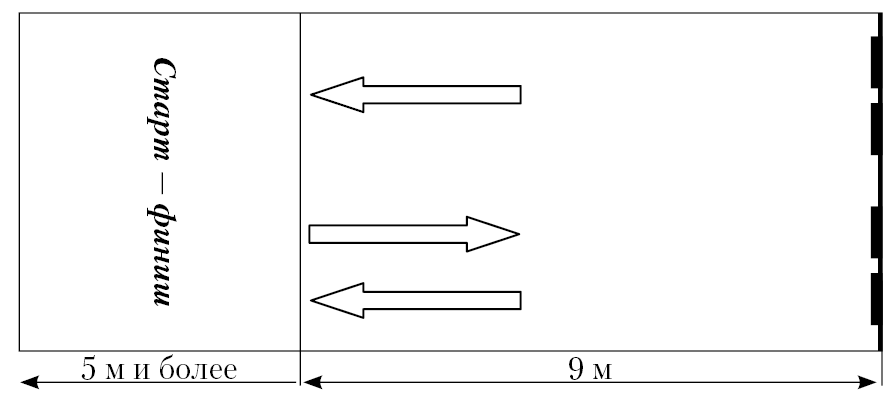 По команде «Марш!» учащиеся бегут к лицевой линии, берут каждый по одному бруску (не затронув второй), поворачиваются и бегут обратно. Подбежав к линии «старт — финиш», кладут на нее (или за нее) брусок (бросать нельзя!), разворачиваются и бегут за оставшимся бруском. Подбежав к линии, берут свой второй брусок, разворачиваются, бегут к линии «старт — финиш» и, не снижая скорости, пересекают ее с бруском в руках.Время выполнения челночного бега каждым учащимся фиксируется с точностью до 0,1 с. Засчитывается лучший результат из двух попыток.Прыжок в длину с места выполняется толчком двумя ногами на полу спортивного зала. Каждому учащемуся предоставляются три попытки подряд. Не допускается выполнять прыжки в яму с песком. Результат измеряется с точностью до 1 см. Засчитывается лучший результат из трех попыток.Тройной прыжок в длину с места толчком двумя ногами выполняется на полу спортивного зала или на дорожке стадиона с приземлением после третьего прыжка в прыжковую яму. Прыжки выполняются толчком двумя ногами слитно без задержек и остановок. Каждому учащемуся предоставляются три попытки подряд. Результат измеряется с точностью до 1 см. Засчитывается лучший результат из трех попыток.Бросок набивного мяча из-за головы двумя руками выполняется в спортивном зале из исходного положения «сидя ноги врозь, пятки ног на контрольной линии». Используется мяч весом 1 кг. Учащийся удерживает мяч двумя руками над головой, затем сгибает руки в локтевых суставах, опускает мяч за голову и резким движением бросает его вперед-вверх. Каждому учащемуся предоставляются три попытки подряд. Результат измеряется с точностью до 1 см. Засчитывается лучший результат из трех попыток.Наклон вперед из исходного положения «сидя на полу». Учащийся садится на пол, со стороны знака «–» (минус), пятки на ширине таза на линии «ОВ» упираются в упоры для ног, стопы вертикально. Два партнера с двух сторон прижимают его колени к полу, не позволяя сгибать ноги в коленных суставах.Учащийся кладет одну ладонь на тыльную сторону другой ладони, опускает руки на пол, выполняет два предварительных наклона, скользя ладонями рук вдоль измерительной линейки по линии СД. На третьем наклоне учащийся максимально наклоняется вперед и в этом положении задерживается на 3 с. Результат фиксируется по отметке, достигнутой кончиками сомкнутых (!) средних пальцев рук, и определяется с точностью до 1 см. 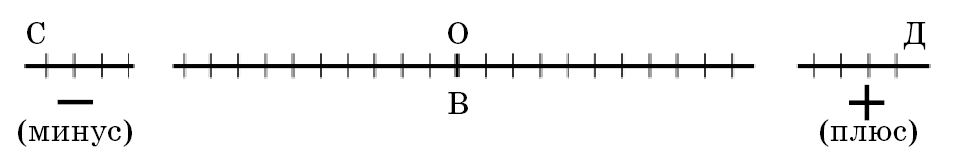 Наклон вперед из исходного положения «стоя на гимнастической скамейке». Для оценки результата используется измерительная линейка, прикрепленная вертикально к гимнастической скамейке. Учащийся принимает исходное положение «пятки и носки ног вместе». Носки не выходят за край гимнастической скамейки. Тестируемый кладет одну ладонь на тыльную сторону другой ладони, выполняет два предварительных наклона, скользя ладонями рук вдоль измерительной линейки. На третьем наклоне учащийся максимально наклоняется вперед и в этом положении задерживается на три секунды. Не допускается сгибание ног в коленных суставах. Результат фиксируется по отметке, достигнутой кончиками сомкнутых (!) средних пальцев рук, и определяется с точностью до 1 см.Приложение 3ЧАС ЗДОРОВЬЯ И СПОРТА 
X–XI классы 
(по 35 учебных часов)БаскетболИнвентарь для игры в баскетбол, его хранение и уход за ним. Оборудование мест занятий баскетболом в спортивном зале и на открытой площадке.Правила игры. Права и обязанности игроков. Размеры игровой площадки и баскетбольного мяча. Игровое время. Начало игры. Спорный мяч. Вбрасывание мяча из-за боковой и лицевой линий. Нарушения правил: пробежка, двойное ведение.Стойка баскетболиста — высокая, средняя, низкая. Ходьба, бег, перемещаясь лицом вперед. Передвижения приставными шагами лицом, правым, левым боком вперед, спиной вперед. Бег по периметру площадки с ускорениями и замедлениями, челночный бег. Прыжки с короткого разбега толчком двумя ногами, толчком одной ноги. Остановка прыжком. Остановка двумя шагами. Повороты стоя на месте вперед и назад. Повороты в сочетании с передвижениями и остановками.Стойка защитника с выставленной ногой вперед, с расположением ступней ног на одной линии. Различные положения рук во время перемещения лицом вперед, спиной вперед. Передвижения приставными шагами в стороны, назад, вперед. Сочетание способов передвижений с остановками и поворотами. Передвижения в защитной стойке по сигналам.Передачи мяча двумя руками. Ловля мяча двумя руками на уровне груди. Ловля мяча двумя руками и одной рукой при встречном движении. Ловля катящегося мяча двумя и одной рукой. Ловля низко летящего мяча. Ловля мяча в прыжке. Ловля мяча в сочетании с остановками, поворотами.Передачи мяча двумя руками сверху, одной рукой от плеча с места и в движении. Сочетание приемов «ловля — передача — поворот», «поворот — ловля — передача».Ведение мяча с высоким отскоком на месте, в движении с изменением направления и высоты отскока. Ведение мяча с обводкой препятствий. Ведение мяча в сочетании с остановками и поворотами, броском мяча в корзину. Эстафеты с ведением мяча. Захват мяча. Вырывание и выбивание мяча у игрока, стоящего на месте, сделавшего остановку после ведения. Противодействие ведению. Накрывание мяча. Перехват мяча, стоя с боку, из-за спины при передаче, выполненной поперек поля или вдоль площадки.Броски мяча по кольцу двумя руками от груди. Бросок мяча одной рукой от плеча. Броски мяча по кольцу с близкого расстояния. Броски мяча под углом к щиту с отскоком от щита, в движении. Броски мяча с последующим движением за броском. Штрафные броски. Сочетание приемов «передача — ведение — бросок». Тактика нападения — действия игроков без мяча и с мячом.Выбор способа, направления и скорости передвижения. Сочетание изученных способов передвижений с целью освобождения от опеки защитника. Выход на свободное место для получения мяча навстречу партнеру с мячом, в сторону от партнера с мячом.Применение поворотов с целью укрывания мяча от противника.Использование изученных способов передачи мяча в зависимости от расстояния и направления, положения защитника. Целесообразность ведения мяча, выбор направления ведения мяча.Выбор способа выполнения броска мяча по кольцу из числа изученных бросков в зависимости от игровой ситуации.Применение изученных способов защитной стойки в зависимости от места расположения нападающего, владеющего мячом и без мяча.Противодействие выходу на свободное место для получения мяча.Выбор момента и применение вырывания и выбивания мяча из рук игрока, для перехватов мяча. Действия одного защитника против двух нападающих. Действия защитников при защите зонной 2 : 1 : 2. Переход от личной защиты к зонной.Защита при введении мяча из-за боковой, лицевой линий, при спорном. Расстановка и групповые действия при пробитии штрафного броска.Многократное повторение изученных тактических действий (индивидуальных, групповых, командных) в защите и нападении без сопротивления и с сопротивлением.Эстафеты с выполнением отдельных технических баскетбольных приемов в различных сочетаниях. Игры, подводящие к баскетболу, — «Мяч капитану», «Борьба за мяч».Использование сочетаний изученных приемов техники в игровых ситуациях. Учебные игры по правилам мини-баскетбола. ВолейболОбщая физическая подготовленность — фундамент спортивного мастерства. Возрастные особенности воспитания физических качеств. Показания и противопоказания к занятиям волейболом. Значение физической подготовки волейболистов для развития специальных физических качеств. Общие понятия о двигательном умении и двигательном навыке, степени готовности к овладению техническим приемом. Понятие о спортивной тренировке и спортивной форме. Понятие об утомлении и переутомлении. Меры предупреждения перетренированности.Правила игры. Права и обязанности игроков и судей. Начало игры, количество партий, правило трех касаний, счет игры. Победитель и проигравший.Предварительная подготовка, направленная на воспитание «чувства мяча»: упражнения, подвижные игры и эстафеты с бросками, передачами, ловлей, перекатыванием, жонглированием мяча из различных исходных положений, на месте и в движении.Передвижения игрока в высокой, средней, низкой стойках: приставные шаги, двойной шаг, скачок, бег, прыжки, остановки после перемещений. Перемещения по ориентирам, по звуковому сигналу, сочетание перемещений с остановками. Передача мяча двумя руками сверху на месте: с ударом о стену, с отскоком от пола; в паре с отскоком от пола, в паре, над собой. Передача мяча двумя руками снизу на месте: с ударом о стену, с отскоком от пола; в паре (с отскоком от пола и без), над собой (с отскоком от пола и без).Подача нижняя прямая: в стену, в паре, через сетку в 3–6 м от нее, постепенно увеличивая расстояние, через сетку в 8 метрах от нее, с места подачи. Верхняя прямая на силу и точность в зоны 1–6–5 площадки. Подача в прыжке.Прямой нападающий удар из различных зон передней линии с передач, различных по высоте и скорости. Нападающие удары с переводом вправо с поворотом и без поворота туловища. Удары слабейшей рукой. Кистевые и обманные удары.Блокирование нападающего удара одиночное, групповое, зонное. Страховка и самостраховка двумя и одной рукой.Прием подач и нападающих ударов снизу двумя руками. Прием мяча снизу одной рукой, направленный в зону расположения «связующего» игрока. Прием обманных нападающих ударов и мячей, отскочивших от сетки.Эстафеты и соревновательные задания с выполнением технических волейбольных приемов в различных сочетаниях. Использование сочетаний изученных приемов техники в игровых ситуациях и в учебной игре. ГандболЗарождение гандбола как спортивной игры. Правила игры в гандбол. Жесты судей в игре. История белорусского гандбола. Гандбол в программе Олимпийских игр. Республиканские и международные соревнования по гандболу. Площадка и мяч для игры в гандбол и мини-гандбол. Профилактика травматизма: разминка, соблюдение требований к местам проведения занятий, инвентарю, одежде и обуви.Бег с изменением скорости передвижения, по прямой и зигзагом с выпрыгиванием на одной ноге; бег зигзагом с резким изменением направления движения (выпадом в сторону); переход от бега спиной вперед к бегу лицом вперед и наоборот. Прыжки в правую и левую стороны (в высоту и в длину) толчком одной и двумя ногами. Падение на руки и грудь, падение на бедро с перекатом на спину.Ведение мяча толчком, ударом, подбрасыванием одной рукой, попеременно правой и левой руками при передвижении по прямой, змейкой, восьмеркой, челноком. Ведение одновременно двух мячей. Ведение с преследованием. Введение мяча в игру передачей одной рукой из-за боковой линии.Жонглирование двумя мячами. Остановка катящегося мяча правой и левой руками. Передачи мяча правой и левой руками при параллельном и встречном движении. Передача мяча одной рукой хлестом сверху, сбоку с места и с разбега, в опорном положении и в прыжке партнеру, движущемуся в одном направлении, в противоположном направлении. Передача мяча с преодолением помех (стойки, ширмы, защитник активный и пассивный).Ловля летящего мяча одной и двумя руками в движении, в прыжке, летящего на разном уровне и из разных направлений. Ловля мяча одной рукой без захвата пальцами (вытянуть руку, пересекая направление полета мяча).Броски мяча по воротам левой и правой руками с опорного положения и в прыжке. Бросок одной рукой хлестом сверху с отраженным отскоком; бросок хлестом сбоку со скользящим отскоком в опорном положении. Бросок в прыжке хлестом сверху, толкаясь разноименной ногой, с прямого разбега и под углом по отношению к воротам. Бросок в падении с приземлением на руки. Семиметровый штрафной бросок в опорном положении. Противодействия: выбивание мяча одной рукой при многоударном ведении противника на месте, перемещаясь шагом, бегом; блокирование мяча двумя руками сверху, сбоку, снизу на месте, с разбега, в прыжке.Игра вратаря: перемещения приставным шагом в площади ворот, стойка на согнутых и прямых (при броске с края) ногах, отбивание мяча двумя руками снизу и сверху, одной рукой сбоку, одной ногой (выпад). Выбор позиции в воротах относительно направления броска.Тактика нападения. Скрытый уход от защитника без мяча и выбор места для взаимодействия с партнером. Обманные действия перемещением и открытый уход с мячом и без мяча. Параллельные взаимодействия двух и более нападающих «на стяжку» и «без стяжки» защитников. Внутреннее крестное взаимодействие.Командные действия в нападении: взаимодействия при угловом, боковом, свободном бросках; стремительное нападение «отрыв»; позиционное нападение с начальной расстановкой 1 : 5.Тактика защиты. Опека игроков без мяча: выбор расстояния до нападающего относительно скорости его передвижения и расположения игрока с мячом; личная защита по всему полю. Переключение на опеку другого игрока сменой между двумя защитниками подопечных нападающих.Эстафеты и соревновательные задания с выполнением изученных технических и тактических приемов в различных сочетаниях. Использование сочетаний изученных приемов техники в игровых ситуациях и в учебной игре. ФутболВозникновение и развитие игры в футбол в Республике Беларусь (1906–1941). Послевоенный футбол в республике: создание спортивных школ, участие во всесоюзных и республиканских соревнованиях (от «Кожаного мяча» до Чемпионата Республики Беларусь в 1982 г.) детей, юношей, взрослых (1945–1991). Современное состояние футбола в Республике Беларусь. Факторы развития самой популярной игры в Беларуси, Европе и других регионах мира. Основные республиканские и международные соревнования.Причины, приводящие к футбольному травматизму. Наиболее типичные травмы футболистов. Профилактика травматизма: требования к местам проведения занятий, инвентарю, одежде и обуви.Правила игры в футбол. Игровое поле (размеры, игровая поверхность, линии на поле, зоны и места). Размеры футбольных и мини-футбольных ворот. Размеры, вес, стандарты футбольных мячей. Участники игры (состав команды, основной состав, запасные игроки, капитан команды, судьи). Игровая форма. Замена игроков. Игровое время. Перерывы и задержки. Поведение игроков (честная игра, нарушения и санкции). Победитель и проигравший в игре, ничейный результат.Ведение мяча одной ногой различными частями и стороной стопы с различной скоростью, в разных направлениях.Ведение мяча попеременно правой и левой ногой по прямой, змейкой, восьмеркой, челноком.Ведение одновременно двух мячей.Передачи, удары и остановки мяча правой и левой ногой.Остановка летящего мяча ногой, грудью.Обманные действия и отбор мяча выбиванием, блокировкой стопы, толчком в плечо.Удары по неподвижному мячу серединой подъема, внутренней стороной стопы, носком с попаданием в ворота.Жонглирование мячом одной ногой, попеременно правой и левой ногами, ногами и головой.Игра вратаря: ловля катящихся и летящих навстречу мячей, ловля и отбивание мяча руками стоя на месте и в движении, ловля мяча руками в падении, введение мяча в игру броском одной рукой, ударом ногой по неподвижному мячу и после набрасывания.Эстафеты и подвижные игры с ведением и передачами мяча. Действия с мячом (ведение, передачи, остановки, прием мяча и др.) в сочетании с выполнением заданий по зрительному сигналу; передачи мяча в парах, тройках в движении; игровые упражнения в различных неравночисленных составах на площадках разных размеров и конфигураций с различными задачами атакующего или оборонительного плана; ознакомление с фазами игры (начало, развитие и завершение атаки; действия после срыва атаки и методы организации обороны); участие в соревновательных играх в малых составах, на уменьшенных полях.Игра в футбол и мини-футбол по упрощенным правилам 3 на 3, 4 на 4, 5 на 5 игроков.Теннис настольныйОсновные направления и этапы развития настольного тенниса в Беларуси. Краткие сведения о состоянии настольного тенниса за рубежом. Настольный теннис в программе Олимпийских игр. Международная федерация настольного тенниса (ITTF), Европейская федерация настольного тенниса (ETTU). Достижения белорусских спортсменов.Правила игры. Совершенствование инвентаря. Видоизменение техники настольного тенниса. Виды соревнований: личные, командные, лично-командные первенства, розыгрыш кубков, чемпионаты. Системы розыгрыша: с выбыванием, круговая, смешанная. Правила безопасности на занятиях настольным теннисом. Рациональная техника — необходимое условие достижения высоких спортивных результатов в настольном теннисе.Оборудование спортивного зала для игры в настольный теннис. Теннисные стол, сетка, ракетки, мячи. Технические средства (приспособления и тренажеры).Стили игры. Быстрая, стабильная, активная, разнообразная, точная игра — основа мастерства в настольном теннисе. Набивание теннисного мяча на ракетке высоко-низко; поочередно тыльной либо ладонной стороной и ребром ракетки; о стену с поворотом на 360 градусов в момент отскока мяча, с приседанием, с перекладыванием ракетки в другую руку.Броски мяча в стену и ловля различными способами (правой, левой рукой, с дополнительными прыжками, приседаниями, поворотами).Техническая подготовка игрока: стойки, хватки ракетки, одношажный способ передвижения и поворотов, распределение центра тяжести при выполнении ударов. Исходное положение рук, ног, туловища, ракетки при выполнении определенных технических приемов. Место удара мяча на ракетке. Замах. Движения кисти, предплечья, плеча, туловища, движение ракетки. Выход из удара.Подрезка справа и слева (подрезка наката и топ-спина). Начальное положение рук, ног, туловища, ракетки. Место удара мяча на ракетке. Замах. Движения кисти, предплечья, плеча, туловища, ракетки.Топ-спин справа и слева. Отличия от наката справа и слева. Начальное положение рук, ног, туловища, ракетки. Замах. Место удара мяча на ракетке. Движения кисти, предплечья, плеча, туловища при топ-спине.Топ-спин-удар. Острый удар. Различия в выполнении ударов по диагонали, по прямой, в центр стола. Различия в выполнении ударов в высшей точке отскока, с полулета и по опускающемуся мячу. Различия в выполнении ударов из ближней, средней, дальней зон. Различия в выполнении ударов по подрезке, накату, топ-спину.Подачи. Короткие, длинные. С верхним, нижним, боковым вращениями. Подачи с высоким подбрасыванием мяча. Правила и техника подброса. Правило открытой подачи. Имитация сложных подач с обманным движением корпусом и руки с ракеткой.Имитация ударов с ракеткой и без ракетки с утяжелителем в руке.Имитация одиночных ударов, серийных ударов, ударов с перемещением вправо-влево, вперед, назад, ударов в разном темпе стоя перед зеркалом, ударов в заданном темпе с варьированием от медленного до максимального на месте и в передвижении.Основы техники толчка слева. Выполнение толчка слева в передвижении вправо-влево, вперед-назад. Игра толчком слева длинно-коротко. Игра по восходящему, опускающемуся мячу, в высшей точке отскока мяча.Подача толчком слева в размеченные на столе зоны (по ширине и длине стола). Имитация толчка слева у стола с ракеткой в руке. Поэтапное выполнение удара: замах, момент удара, выход из удара, возврат в исходное положение. Основы техники наката справа. Виды передвижений в правой стойке при накатах справа. Быстрая подача накатом справа, подача накатом в обозначенные на столе зоны.Сочетание наката справа и толчка слева.Основы техники наката слева. Передвижения в левой стойке при накате слева. Повороты при ударах накатами справа и слева. Сочетание накатов справа и слева.Основы техники срезки (подрезки) слева. Подача срезкой слева, вправо в обозначенные на столе зоны. Сочетание срезки слева и наката.Накат справа по изменяющемуся вращению (накат по толчку, по накату и по срезке).Игра в «мельницу» в одну сторону, в другую. Игра двумя ракетками, игра «неигровой» рукой. Игра на двух столах поочередно, игра одновременно двумя мячами. Игра одного против двух, трех человек. Игра изучаемым ударом «треугольником» из одной точки в две точки противоположной стороны (например, из правого угла вправо и влево); из двух точек, трех точек, с одной трети стола, из половины стола, из двух третей стола; по короткому и длинному приходящим мячам.Игра и соревнования на точность попадания в обозначенные на столе зоны. Игра «восьмеркой» поочередно по прямой и по диагонали.Эстафеты и игры с элементами игры в настольный теннис. ХI класс (юноши и девушки)Примерное распределение учебного материалаТаблица 4Содержание учебного предметаИнвариантный компонент ОСНОВЫ ФИЗКУЛЬТУРНЫХ ЗНАНИЙПравила безопасного поведения на физкультурных и спортивных занятиях. Правила предупреждения травмоопасных ситуаций во время учебных занятий, посещения спортивных и других массовых зрелищ и мероприятий. Требования к безопасности мест физкультурных и спортивных занятий, страховки и самостраховки.Двигательные способности человека.Силовые способности. Средства развития силовых способностей. Избирательное воздействие силовых упражнений. Использование силовых упражнений для коррекции фигуры. Нормирование физической нагрузки силового характера на занятиях с учетом особенностей физиологических функций мужского и женского организма.Скоростные и скоростно-силовые способности. Упражнения для развития скоростных и скоростно-силовых способностей девушек и юношей. Нормирование физической нагрузки скоростного и скоростно-силового характера с учетом особенностей физиологических функций мужского и женского организма.Выносливость. Упражнения для развития общей и специальной выносливости. Методы стандартно-непрерывного упражнения (равномерный), вариативно-непрерывного упражнения (переменный), стандартно-повторного интервального упражнения (повторный). Нормирование физической нагрузки при развитии выносливости с учетом особенностей физиологических функций мужского и женского организма.Гибкость. Упражнения для развития гибкости. Методы повторного динамического упражнения, повторного статического упражнения (стретчинг), комбинированного использования упражнений для развития гибкости. Особенности нормирования физической нагрузки для развития гибкости.Координационные способности. Средства развития координационных способностей: физические упражнения, спортивные игры. Методы развития координационных способностей: регламентированного упражнения (стандартно-повторного, вариативного со строго регламентированным и не строго регламентированным варьированием условий выполнения), игровой метод. Особенности нормирования физической нагрузки для развития отдельных координационных способностей.Методика самостоятельных занятий. Самоконтроль. Определение задач самостоятельных занятий физическими упражнениями (оздоровление, реабилитация, рекреация, развитие двигательных способностей и т. п.). Правила отбора физических упражнений для самостоятельных занятий с учетом физиологических особенностей организма. Общие правила индивидуального нормирования нагрузки в процессе самостоятельных занятий физическими упражнениями.Здоровый образ жизни. Требования к формированию здорового образа жизни средствами физической культуры. Регулярность применения средств физической культуры в здоровом образе жизни. Оптимальный недельный двигательный режим в различные времена года.Олимпизм и олимпийское движение. Система олимпийского образования в Республике Беларусь. Белорусская олимпийская академия: функции, структура, международные связи, влияние на олимпийское движение в стране.ОСНОВЫ ВИДОВ СПОРТАЛегкая атлетикаХодьба с изменением темпа до 3000 м, скандинавская ходьба.Бег. 15–20 м из исходного положения «сидя лицом или спиной к направлению бега», с заданной скоростью 30, 100 м, с низкого и высокого старта 100 м на скорость*, на результат 1500 м (ю) и 1000 м* (д); челночный бег 4 9 м; эстафетный бег по кругу с отрезками 15, 30, 60, 100 м; чередование бега и ходьбы на дистанции до 3000 м; равномерный и переменный бег до 2000 м (д) и 3000 м (ю); кроссовый бег.Прыжки. С места толчком двумя ногами на дальность, в высоту с доставанием предмета, на двух ногах с максимальным выпрыгиванием вверх, на одной ноге на дальность с заданным количеством прыжков, тройные и пятерные прыжки на дальность. Прыжки в длину с разбега на результат*. Прыжки в высоту с разбега на результат*. Прыжки через короткую скакалку.Метание (д). Теннисного мяча с четырех шагов, с полного разбега по коридору 10 м на заданное расстояние и на дальность*; в горизонтальную цель (гимнастический обруч) с расстояния 20–25 м.Метание (ю). Мяча 150 г на дальность; гранаты 700 г с двух-четырех шагов, с полного разбега по коридору 10 м на заданное расстояние и на дальность*; в горизонтальную цель (гимнастический обруч) с расстояния 20–25 м.Легкая атлетика — кроссовая подготовкаЧередование ходьбы и бега по пересеченной местности, равномерного бега и ускорений. Преодоление препятствий в прыжке с приземлением на одну ногу без нарушения ритма бега. Финишное ускорение. Тактика распределения сил на кроссовой дистанции до 2000 м (д) и до 3000 м (ю).Аэробика (д)Упражнения для формирования правильной осанки. Ходьба под музыкальное сопровождение без предметов, с предметом на голове, по линии на полу, по гимнастической скамейке, с гимнастической палкой за спиной, за головой, над головой, приставными шагами вперед по гимнастической скамейке с поворотами в приседе с сохранением осанки. Упражнения для здоровья и красоты. Общеразвивающие упражнения без предметов и с предметами для мышц шеи и плечевого пояса, рук и грудной клетки, бедер и тазового пояса, живота, спины, позвоночника, голени, голеностопных суставов и стоп. Специальные упражнения для формирования пластичности движений: с переходом от напряженного состояния мышц к расслабленному, с расслаблением одних мышечных групп и одновременным напряжением других; плавные движения руками, ногами, туловищем, головой в сочетании с поворотами, выпадами и приседаниями.Волны в положениях «стоя», «сидя на пятках на полу», «стоя» в соединении с поворотами туловища и другими движениями.Маховые движения руками и ногами в различных соединениях.Прыжки на месте на двух ногах в сочетании с различными движениями рук; попеременно на левой, правой и на двух ногах в сочетании с различными движениями рук; комбинации прыжков с движениями рук.Аэробика спортивнаяБазовые движения: разновидности ходьбы, бега, подскоки сгибая и разгибая ногу, подскоки ноги врозь — ноги вместе, подъем колена, выпады, махи в сочетании со сложными по координации движениями рук. Связки базовых движений на 8 счетов.Комплексы упражнений для развития силы и силовой выносливости мышц передней поверхности туловища, мышц спины, боковых мышц туловища и ног, мышц плечевого пояса, выполняемые в исходном положении «сидя», «лежа на спине», «лежа на боку», «лежа на животе», «в упоре лежа».Комплексы упражнений на гибкость (стретчинг).Соединения из связок базовых упражнений с махами (четыре маха с подскоками и с поворотом на 360), сгибаниями и разгибаниями рук в упоре лежа (4 раза с различными вариантами: с опорой на одну ногу, на одну руку, с переходом на локти), упражнениями на пресс (4 подъема туловища в исходном положении «лежа» с различными движениями руками), подскоками (4 подскока ноги врозь — ноги вместе со сложными по координации движениями рук).Гимнастика атлетическая (ю)Упражнения для двуглавой мышцы плеча, мышц шеи, трапециевидной мышцы, дельтовидной мышцы, большой грудной мышцы, мышц предплечья, прямой мышцы живота, четырехглавой мышцы бедра, икроножной мышцы, мышц задней поверхности бедра, наружной косой мышцы живота, длинных мышц спины, широчайшей мышцы спины, трехглавой мышцы плеча с различными отягощениями (весом тела, весом гантелей, штанги, гири, груза и т. п.), с преодолением упругих свойств предметов (эластичный бинт, эспандер, упругая пружина и т. п.). Комплексы упражнений для формирования мышечной массы, рельефа мышц.Акробатика (д)Кувырок вперед в упор присев с перекатом назад в стойку на лопатках, стойка на лопатках с попеременным сгибанием и выпрямлением правой и левой ноги, два кувырка в группировке вперед слитно, два кувырка в группировке назад слитно, равновесие «ласточка», полушпагат и шпагат, переворот боком («колесо»). Комбинация из не менее шести разученных упражнений*.Акробатика (ю)Два кувырка вперед слитно, два кувырка назад слитно, кувырок назад в стойку ноги врозь, длинный кувырок вперед толчком двумя ногами, равновесие «ласточка», два переворота боком («колесо») слитно, стойка на голове и руках, стойка на руках (с помощью). Комбинация из не менее пяти разученных упражнений*.Лыжные гонкиПередвижение одновременными бесшажным, одношажным, двухшажным ходами, переменным двухшажным ходом; переход от одновременных ходов к попеременному ходу*; коньковый ход. Подъемы «лесенкой», «полуелочкой», «елочкой»; спуски в высокой, средней, низкой стойках; повороты в движении. Торможение «полуплугом», «плугом». Использование разученных технических приемов при прохождении дистанции до 3 км (д) и до 5 км (ю).Спортивные игры
(изучается одна из четырех игр по выбору)Баскетбол. Ведение мяча правой и левой рукой без зрительного контроля, со сменой скорости и направления движения; ведение попеременно правой и левой рукой; перехваты мяча во время ведения. Броски мяча по кольцу одной рукой с места с ближней, средней и дальней дистанции*; броски в движении после ведения и двух шагов*; штрафные броски*. Ловля высоко летящих мячей в прыжке двумя руками и после отскока от щита. Передачи мяча одной и двумя руками при движении с партнером в одном направлении и при встречном движении. Тактическое взаимодействие нападающих и защитников при персональной и зонной защите, при позиционном нападении. Игра на одно кольцо «Стритбол». Подвижные игры и эстафеты с баскетбольным мячом на развитие ловкости, гибкости, быстроты. Двусторонняя игра.Волейбол. Приемы мяча снизу после подачи*, передачи мяча сверху и снизу*, нижняя, боковая и верхняя подача*, нападающий удар, страховка при приеме мяча после подачи и при нападающем ударе, первая передача в зону 3, вторая передача в зоны 4 и 2 для атакующего удара. Подвижные игры и эстафеты с волейбольным мячом на развитие ловкости, гибкости, быстроты двигательной реакции. Двусторонняя игра.Гандбол. Ловля мяча одной и двумя руками, передачи мяча правой и левой руками на короткое, среднее и длинное расстояния* от плеча, сбоку, снизу и над головой, ведение мяча в сочетании с обводкой соперника, передачами и бросками по воротам*. Ловля и передачи мяча при встречном движении. Ведение мяча с изменением скорости передвижения. Отвлекающие индивидуальные действия в нападении. Штрафной 7-метровый бросок*. Игра вратаря. Передача и ловля мяча в тройках, скрестное движение, перемещение восьмеркой, бросок из опорного положения с сопротивлением защитника, страховка в защите. Согласованные действия вратаря, защитников и нападающих. Подвижные игры и эстафеты с гандбольным мячом на развитие ловкости, гибкости, быстроты. Двусторонняя игра.Футбол. Удары правой и левой ногой по неподвижному и катящемуся мячу серединой подъема, внутренней стороной стопы, внешней частью подъема, носком. Удары по летящему мячу с использованием технико-тактических связок: ведение — передача, прием — передача, прием — ведение — передача и т. п.Удары на дальность и точность, обводка — отбор мяча, обводка — отбор — удар по воротам*, перехват мяча, игра головой, комбинации в тройках с мячом, действия без мяча (открывание, отвлечение, создание численного преимущества), взаимодействие двух нападающих против одного защитника, двух защитников против одного нападающего, игровые упражнения в кругу, квадрате, прямоугольнике и т. п.Подвижные игры и эстафеты с футбольным мячом на развитие ловкости, гибкости, быстроты. Игры с ведением мяча, с обводкой стоек, с приемом и остановкой мяча, с ударами по воротам, на сближение с соперником, игры с двумя и тремя нападающими на площадке для мини-футбола, с защитой ворот (для подготовки вратаря), игры в «лабиринт» (с мячом и без мяча), многоплановые игры. Игра в футбол по упрощенным правилам.Тестирование уровня физической 
подготовленности учащихсяВыполнение тестовых упражнений планируется учителем на начало и окончание учебного года. В течение одного урока не рекомендуется выполнять более двух тестовых упражнений.Результаты тестовых упражнений используются как для определения уровня физической подготовленности учащихся, так и для корректировки поурочного календарно-тематического плана, содержания планов-конспектов уроков.Условия выполнения тестовых упражнений представлены в приложении 2.Перечень и рекомендуемая последовательность 
выполнения тестовых упражнений:•	бег 30 м;•	челночный бег 4 9 м или прыжки через короткую скакалку за 1 мин;•	прыжок в длину с места или тройной прыжок с места толчком двумя ногами (ю); прыжок в длину с места или бросок набивного мяча из-за головы двумя руками из исходного положения «сидя, ноги врозь» (д);•	подтягивание в висе на перекладине или сгибание и разгибание рук в упоре на брусьях (ю); поднимание туловища из положения «лежа на спине» за 1 мин или поднимание и опускание прямых ног за 1 мин (д);•	наклон вперед из исходного положения «сидя на полу» или наклон вперед из исходного положения «стоя на гимнастической скамейке»;•	бег 1500 м, или ходьба 3000 м, или 6-минутный бег (ю); •	бег 1000 м, или ходьба 2000 м, или 6-минутный бег (д).10-БАЛЛЬНЫЕ ШКАЛЫ ОЦЕНКИ УРОВНЯ РАЗВИТИЯ 
ДВИГАТЕЛЬНЫХ СПОСОБНОСТЕЙ УЧАЩИХСЯ XI КЛАССАТаблица 510-БАЛЛЬНые ШКАЛы ОЦЕНКИ УЧЕБНЫХ НОРМАТИВОВ ПО ОСВОЕНИЮ УМЕНИЙ, НАВЫКОВ, РАЗВИТИЮ ДВИГАТЕЛЬНЫХ способностей УЧАЩИХСЯ XI КЛАССАТаблица 6Вариативный компонент 
(X–XI классы) ПлаваниеУпражнения на суше. Активные и пассивные упражнения для развития подвижности стопы, плечевых, тазобедренных и голеностопных суставов. Упражнения силового характера для развития силовой выносливости мышц рук, ног, брюшного пресса, спины. Имитационные упражнения для развития координации движений рук и ног. Специальные упражнения для отработки поворота на суше. Упражнения в воде. Плавание способом «кроль на груди». Плавание с доской на ногах, плавание на руках, согласование движений рук, ног и дыхания; из исходного положения «лежа на груди, руки вверху» проплывание отрезков до 25 м, выполняя гребок только левой рукой, затем только правой рукой, одновременно двумя руками, используя для поддержания ног доски, надувные круги и т. п.; то же, но включая работу ног, обращая внимание на дыхание; плавание способом «кроль на груди» в полной координации. Преодоление дистанции 25–50 м без учета времени. Плавание способом «кроль на спине»: из исходного положения «лежа на спине, руки вверху» проплывание отрезков до 25 м, выполняя гребок только левой рукой, затем только правой рукой, одновременно двумя руками, используя для поддержания ног доски, надувные круги и т. п.; плавание способом «кроль на спине» в полной координации. Преодоление дистанции 25–50 м без учета времени. Прыжки в воду. Прыжки в воду с бортика ногами вниз. Спад головой вниз из исходных положений «сидя на бортике» и «сидя на тумбочке». Стартовый прыжок в воду с тумбочки. Аэробика спортивная (д)Базовые движения, умения и навыки.Разновидности ходьбы. Приставной шаг в сторону, вперед и назад, скрестный шаг, варианты шагов ноги врозь — ноги вместе вперед, назад, в сочетании с поворотами.Разновидности бега. Бег на месте, с продвижением вперед и назад. Выполнение базовых шагов в форме бега. Соединения из различных форм бега в сочетании с хлопками, сгибаниями и разгибаниями рук, с подниманием и опусканием рук и с кругами.Подскоки. С разгибанием ноги вперед, в сторону, назад.Подскоки ноги врозь — ноги вместе. С симметричными и асимметричными движениями руками.Подъем колена. Подъем колена с кругом рукой. Соединения из бега, подскоков и подъема колена.Выпады. Соединения из разновидностей бега, подскоков, подъема колена, подскоков ноги врозь — ноги вместе с выпадами.Махи. Соединения из махов и подъемов колена с движениями рук. Соединения и связки из разновидностей бега, подскоков, выпадов, подъема колена и махов с движениями рук.Элементы сложности.Элементы динамической силы. Сгибание и разгибание рук в упоре лежа с опорой на колени, в упоре лежа, ноги врозь, в упоре лежа с опорой на одну ногу и (или) на одну руку. Сгибание и разгибание рук в упоре лежа с опусканием в упор на предплечьях.Круговые движения поочередно правой и левой ногами из исходного положения «упор присев на одной, другая — в сторону на носок».Элементы статической силы. Из исходного положения «лежа на спине, руки вверху или за головой» поднимание и опускание туловища. Упор углом с опорой (приподнимание ног над полом в упоре сидя или поднимание таза над полом в том же исходном положении). Упор углом (силовое удержание ног в упоре): угол ноги врозь с опорой на одну руку, упор углом ноги врозь, упоры углом ноги врозь на гимнастической скамейке.Прыжки. Прыжки прогнувшись, прыжки с подкидного мостика, прыжки в глубину (с гимнастической скамейки) с приземлением в полуприсед, руки в стороны. Прыжки с поворотом на 180 и на 360. С опорой руками о гимнастическую стенку прыжки вверх с разведением ног в стороны (на угол не менее 90). Прыжки «ножницы» (с поочередным взмахом ног вперед).Элементы гибкости и равновесия. Шпагаты и полушпагаты. Мах в вертикальный шпагат. Поочередные четыре маха. Поочередные четыре маха с поворотом на 360. Равновесие с удержанием ноги назад, в сторону, вперед. Повороты на 360 и 720стоя на одной ноге, другая прижата к голеностопу.Специальная физическая подготовка.Специальная силовая подготовка. Удержание: упора лежа на согнутых руках; упора лежа с опорой на предплечья; ног под прямым углом в висе на гимнастической стенке; туловища прогнувшись в упоре лежа на бедрах; ног под прямым углом в упоре сидя на гимнастической скамейке.Специальная скоростно-силовая подготовка. Сгибание и разгибание рук в упоре лежа на коленях с хлопками; из исходного положения «лежа на спине, руки вверху» переход в сед в группировке и возвращение в исходное положение; повороты кругом из упора лежа в правую и левую стороны; прыжковые упражнения с использованием подкидного мостика и гимнастической скамейки.Аэробика спортивная. Разучивание и совершенствование связок и композиций аэробики спортивной, включающих базовые движения, элементы сложности, составленные в соответствии с требованиями правил соревнований. Соревнования в выполнении разученных связок и композиций.Гимнастика атлетическая (ю)Формирование правильной осанки. Ходьба с предметом на голове по линии на полу, по гимнастической скамейке; ходьба с гимнастической палкой за спиной, за головой, над головой, приставными шагами по гимнастической скамейке; по гимнастической скамейке с поворотами, приседаниями с сохранением правильной осанки.Упражнения для различных групп мышц:•	для мышц голени: подъемы на носки с отягощением; •	для мышц спины: наклоны вперед со штангой за головой; тяга штанги к груди в положении «лежа»; тяга Т-образной штанги к груди в наклоне; подтягивания на перекладине; •	для мышц груди: жим гантелей на наклонной скамье головой вниз; жим штанги узким хватом; разведение рук с гантелями в положении «лежа на наклонной скамье головой вниз»; •	для мышц плечевого пояса: жим гантелей стоя; тяга блочного устройства одной рукой, в наклоне; разведение рук с гантелями на наклонной скамье; подъем гантели одной рукой в положении «лежа на наклонной скамье под углом 45»; •	для мышц рук: сгибание рук на скамье под углом 45, сидя, хватом сверху; разгибание рук со штангой из-за головы, из-за головы стоя, в положении «лежа на наклонной скамье»; •	для мышц брюшного пресса: подтягивание коленей к груди сидя; наклоны туловища в стороны; •	для мышц бедра: частичные приседания (упражнение выполняется на четверть, половину или три четверти амплитуды).Упражнения, комплексы и игры для развития координационных и кондиционных способностей учащихся. Кроссовый бег от 15–20 до 30–40 мин с частотой пульса 120– 140 уд/мин; переменный, повторный бег; игра в футбол, баскетбол, гандбол. Общеразвивающие упражнения с отягощением собственного тела, с преодолением сопротивления упругих свойств предметов (эспандеры). Упражнения на гимнастических снарядах, тренажерах, с инвентарем, выполняемые в комплексах круговой тренировки, включающих до 8–12 станций. Выпады вперед со штангой на плечах в полуприседе. Приседания со штангой на груди. Приседания с опорой о подставку за спиной, туловище отклонено назад, под пятки подложен брусок. Подъемы на носки в положении сидя со штангой на коленях. Тяга штанги к груди широким хватом в наклоне, в положении «лежа». Подтягивание на перекладине широким хватом. Наклоны вперед со штангой за головой. Жим штанги на горизонтальной и на наклонной скамье. Жим штанги узким хватом. Жим гантелей в положении «сидя». Тяга блока одной рукой. Сгибание и разгибание рук с гантелями, со штангой в локтевых суставах. Разгибание рук в локтевых суставах с гантелями, со штангой из-за головы. Подъемы коленей к груди в положении «сидя». Наклоны туловища в стороны. Тяга блока вниз в положении «стоя на коленях». Частичные приседания в положении «стоя со штангой на плечах, ноги на ширине плеч, под пятки подложить брусок высотой 3–5 см». Разведение рук с гантелями в положении «лежа на скамье». Разведение прямых рук с гантелями в положении «лежа лицом вниз на наклонной скамье» до 45. Подъем гантели одной рукой в положении «лежа боком на горизонтальной скамье» хватом сверху. Выпрямление рук 
с гантелями в положении «наклон вперед». Разгибание рук в локтевых суставах с гантелями в положении «лежа на скамье».БаскетболПрыжки толчком одной и двумя ногами. Остановка шагом и прыжком. Повороты в положении «стоя на месте», развороты.Передачи мяча двумя руками от груди, двумя руками сверху, одной рукой от плеча в положении «стоя на месте» и в движении.Ловля мяча двумя руками на уровне груди, одной и двумя руками при параллельном и встречном движении, в прыжке. Ловля мяча в сочетании с остановками и поворотами. Сочетание приемов «ловля — передача — поворот».Ведение мяча с изменением высоты отскока и направления, с обводкой препятствий, по кругу; с остановками, поворотами, передачами по сигналу.Броски мяча по кольцу двумя руками от груди, одной от плеча, с отскоком и без отскока от щита, под углом к щиту в движении, после ведения и двух шагов, штрафные броски. Сочетание приемов «передача — ловля — ведение  — бросок».Захват мяча — вырывание. Вырывание и выбивание мяча у игрока, сделавшего остановку после ведения. Накрывание мяча. Перехват мяча в положении стоя сбоку, из-за спины при передаче, выполненной поперек поля. Перехват передачи, выполненной вдоль площадки.Тактические действия игрока без мяча: выход на свободное место для получения мяча навстречу партнеру с мячом, в сторону от партнера с мячом.Определение игровой ситуации, целесообразной для применения ведения, передачи, броска по кольцу. Выбор способа ведения мяча и броска по кольцу.Индивидуальные действия при нападении: броски с открытых и закрытых позиций, выбор направления и способа передачи с учетом сильных и слабых сторон в подготовленности соперника, выбор и применение обманных действий против защитника. Взаимодействие игроков нападения и защиты между собой для завершения атаки. Командные действия: нападение с выходом в отрыв. Зонная защита.Применение сочетаний изученных технических и тактических приемов в игре в баскетбол. ВолейболПеремещения приставным, широким и коротким шагом, лицом, боком и спиной вперед, с выпрыгиванием и приземлением на обе ноги. Прыжок вверх толчком одной и двумя ногами. Падение в правую и левую стороны на бедро и туловище с места и с шага. Падение назад с перекатом на спину.Многократные передачи мяча сверху и снизу двумя руками над собой, с отскоком от стенки, в парах и тройках, с переменой мест, через сетку в положении стоя на месте и с передвижениями вдоль сетки. Передача мяча двумя руками сверху в прыжке. Прием мяча снизу двумя руками после подачи, снизу в падении вправо и влево, снизу одной рукой в падении вперед с опорой на другую руку. Прием мяча, отскочившего от сетки. Игра ногой и другими частями тела.Атакующий удар в прыжке толчком одной и двумя ногами из второй, третьей и четвертой зоны, атакующий удар со второй линии. Обманный атакующий удар. Блокирование атакующего удара. Нижняя и верхняя прямая подача с попаданием в первую, пятую и шестую зоны. Тактика нападения: индивидуальные действия, обманные передачи и удары, выбор направления передачи и атакующего удара с учетом сильных и слабых сторон в подготовленности соперников, выбор и применение обманных действий против конкретного защитника; взаимодействие игроков первой и второй линий между собой для завершения атаки. Тактика защиты: блокирование атакующего удара, взаимостраховка свободных зон, атака «вторым темпом», использование в игре «либеро».Использование разученных технических и тактических приемов в игре в волейбол.ГандболПеремещения скрестным, приставным, широким и коротким шагом, лицом, боком и спиной вперед. Остановки одной и двумя ногами. Бег с ускорением на коротких отрезках, бег с выпрыгиванием и приземлением на одну и обе ноги. Прыжок в сторону толчком одной ноги. Падение на руки, на бедро и туловище с места и с разбега.Ловля мяча двумя руками сбоку (без поворота туловища) в положении «стоя на месте», в движении, в прыжке. Ловля мяча одной рукой с захватом и без захвата. Ловля мяча на большой скорости перемещения, в прыжке при непосредственной близости защитника.Передачи мяча одной рукой (хлестом, толчком, кистевая) на близкое расстояние во всех направлениях с места, с разбега в один, два и три шага, в прыжке, после остановки, после ловли мяча с полуотскока, после ловли в непосредственной близости защитника, в борьбе с защитником. Передача мяча одной и двумя руками «в одно касание». Дальняя передача одной рукой хлестом партнеру в движении.Ведение мяча одноударное без зрительного контроля, многоударное на высокой скорости перемещения с преследованием. Ведение на большой скорости, с резкой остановкой и изменением направления движения, с поворотом кругом.Броски мяча по воротам одной рукой хлестом сверху и сбоку, с наклоном туловища влево и вправо, в опорном положении, в прыжке в высоту и в длину, с различными способами бега, с различной траекторией (горизонтальной, нисходящей, восходящей, навесной) полета мяча, с дальнего и ближнего расстояния. Бросок мяча одной рукой в падении с приземлением на руку и бедро.Тактика нападения: индивидуальные действия, броски с открытых и закрытых позиций, выбор направления броска с учетом сильных и слабых сторон в подготовленности вратаря, выбор и применение финта против конкретного защитника; взаимодействие игроков второй линии между собой для завершения атаки, взаимодействие с линейным игроком, с крайним игроком, взаимодействие крайнего игрока с линейным. Командные действия: позиционное нападение по системе расстановки 4 : 2, нападение 6 : 0 с выходом.Тактика защиты: зонная защита по системе расстановки 3 : 3, 
защита в меньшинстве 5 : 6 и 4 : 6.Тактика игры вратаря: выбор позиции в воротах и в зоне вратаря, стойки вратаря, взаимодействие вратаря с защитниками и нападающими.Использование разученных технических и тактических приемов в игре в гандбол.ФутболИгры и эстафеты с футбольным мячом, подвижные игры и эстафеты на развитие ловкости, гибкости, быстроты. Игры с ведением мяча, с обводкой стоек, с приемом и остановкой мяча, с ударами по воротам, на сближение с соперником, с двумя и тремя нападающими на площадке для мини-футбола, с защитой ворот (для подготовки вратаря); игры в «лабиринт» (с мячом и без мяча); многоплановые игры. Игра в футбол по упрощенным правилам.Разнообразные способы ведения мяча, передачи; удары и приемы мяча ногой и головой; жонглирование мячом; игры и эстафеты на развитие ловкости, игровой выносливости, точности ударов по воротам и передач мяча; формирование навыков тактических действий в защите и нападении; упрощенные игры 3 на 3, 4 на 4, 5 на 5 игроков; игры для команд из 7 человек; тесты на игровые способности; игры в футбол командой из 8 человек с учетом разделения поля на участки.Удары правой и левой ногой по неподвижному и катящемуся мячу серединой подъема, внутренней стороной стопы, внешней частью подъема, носком, удары по летящему мячу. Упражнения в парах, тройках, четверках с использованием технико-тактических связок: ведение — передача, прием — передача, прием — ведение — передача и т. п.Удары на дальность и точность; обводка — отбор мяча; обводка — отбор — удар в ворота; перехват мяча; игра головой; комбинации в тройках с мячом; действия без мяча (открывание, отвлечение, создание численного преимущества); взаимодействие двух нападающих против одного защитника, двух защитников против одного нападающего; игровые упражнения в кругу, квадрате, прямоугольнике и т. п.Упражнения с мячом и без мяча, направленные на развитие координационных способностей, быстроты, ловкости, точности движений; игры с бегом, прыжками, передачами и ловлей мяча.Упражнения переменной интенсивности для развития игровой выносливости (бег с ведением мяча на дистанции до 1 км с ускорением, рывками, прыжками и другими упражнениями, приближенными по своему характеру к игре в футбол), скоростно-силовых качеств, силы (упражнения с небольшими отягощениями). Использование разученных технических и тактических приемов в учебной игре.Теннис настольныйБег 10, 30, 60 м, бег с ускорением, челночный бег 4 9 м, 6 20 м, 
10 5 м. Челночный бег с варьированием обычного бега с бегом спиной вперед. Бег с максимальной скоростью 5 30 м, 10 30 м с интервалами отдыха до 1 мин. Прыжки тройные и пятерные с места толчком двумя ногами. Выпрыгивание вверх из низкого приседа. Приседания поочередно на правой и левой ногах. Прыжки на одной ноге с поворотами на 180 градусов. Ускорение после прыжков с поворотами на 180градусов и 360градусов. Прыжки из стороны в сторону с пружинистыми приседаниями. Перепрыгивание через гимнастическую скамейку правым и левым боком. Выпрыгивание вверх с высоким подниманием бедер. Выкруты рук назад с гимнастической палкой с постепенным уменьшением ширины хвата.Набивание теннисного мяча на ракетке в игровой стойке и в передвижении высоко-низко, поочередно тыльной и ладонной стороной, ребром ракетки, ручкой ракетки, о стенку, о стенку с поворотом на 360градусов (с приседанием, с перекладыванием ракетки в другую руку) в момент отскока мяча.Имитация ударов с ракеткой и без ракетки с утяжелителем в руке. Имитация одиночных, серийных ударов, ударов с перемещением вправо и влево, вперед и назад. Имитация подач с обманным движением корпусом и руки с ракеткой. Имитация ударов в различном темпе перед зеркалом. Имитация ударов в заданном темпе с варьированием от медленного до максимального в положении стоя на месте и с передвижением.Броски мяча в стену и ловля различными способами (правой, левой рукой, с дополнительными прыжками, приседаниями, поворотами).Метание теннисного мяча на дальность и в цель одной кистью, кистью и предплечьем, всей рукой и корпусом.Игра двумя ракетками, игра «неигровой» рукой. Игра двумя мячами. Игра одного против двух человек.Подача с элементами изучаемого удара. Удар на столе по диагонали. Изменение направления полета мяча по ширине стола. Изменение траектории и высоты полета мяча над сеткой. Изменение длины полета мяча. Удар по изменяющемуся приходящему вращению.Изменение темпа игры. Соревнование в продолжительном удержании мяча в игре. Игра «треугольником» из одной точки в две точки противоположной стороны. Игра изучаемым ударом из двух точек, трех точек, с одной трети стола, из половины стола, из двух третей стола.Игра изучаемым ударом по короткому и длинному приходящим мячам. Игра и соревнования на точность попадания в обозначенные на столе зоны. Игра «восьмеркой» поочередно по прямой и по диагонали.Удар по мячу толчком слева в передвижении вправо-влево, вперед-назад. Игра толчком слева длинно-коротко. Игра по восходящему, опускающемуся мячу, в высшей точке отскока мяча.Подача толчком слева в размеченные на столе зоны.Удар накатом справа. Передвижение при ударе накатом справа. Быстрая подача накатом справа в обозначенные на столе зоны.Сочетание наката справа и толчка слева. Передвижение в левой стойке при накате слева. Повороты при ударах накатами справа и слева. Подрезка слева. Подача срезкой слева. Сочетание срезки слева и наката.Срезка справа. Подача срезкой вправо в обозначенные на столе зоны. Сочетание срезки справа и срезки слева, срезки и наката. Подача плоская и с незначительным вращением. Прием подачи.Применение изученных технических и тактических элементов в учебной игре.Легкая атлетикаПовторный бег с ускорением 60–80 м, с ходу на отрезках 20–60 м, с высокого и низкого старта на отрезках 20–80 м.Пробегание отрезков 20–60 м с заданной интенсивностью, отрезков 80–300 м с фиксированным временем отдыха. Выбегание по команде из различных исходных положений 10  20 м.Бег на отрезках 80–150 м по виражу и по прямой.Бег на отрезках 100 + 150 + 200 + 100 м. Прыжок в длину: 1) отталкивание в сочетании с полетом в шаге; 2) техника приземления; 3) переход от разбега к толчку и ритм последних шагов; 4) точное попадание на брусок с полного разбега; 5) полетная фаза одним из способов прыжка.Прыжки в длину с неполного разбега с применением различных вспомогательных средств (мостика, барьеров и др.). Прыжок в высоту: 1) техника отталкивания; 2) дугообразный и быстрый разбег; 3) переход через планку.Прыжки в высоту с прямого и дугообразного разбега с применением вспомогательных средств. Прыжки с неполного и полного разбега с применением мостика для отталкивания.Метания и толкания набивного мяча различными способами одной и двумя руками.Метание мяча 150 г с полного разбега.Метание гранаты 700 г с разбега по коридору 10 м.Эстафеты и подвижные игры с бегом, прыжками, метаниями.Примерные домашние задания для учащихся X–XI классовКомплексы упражнений утренней гимнастики из 12–14 упражнений с гимнастической палкой, скакалкой, гантелями, эспандерами. Подтягивания в висе из положения «стоя» на низкой перекладине (д). Сгибание и разгибание рук в упоре сидя сзади и в упоре лежа. Поднимание туловища из положения «лежа на спине, руки за головой». Поднимание и опускание прямых ног из положения «лежа на спине» с касанием пола за головой. Поднимание и опускание, отведение и сведение рук с гантелями 1–3 кг. Из исходного положения «стоя» упор присев, упор лежа, упор присев, встать в исходное положение. Поочередные приседания на правой и левой ногах с гантелями в руках. Глубокие приседания с выпрыгиванием вверх. Равновесие на одной ноге (стойка «Фламинго»).Равномерный бег до 3 км (д) и до 5 км (ю). Повторный бег с высоким подниманием бедра и максимальной частотой движений. Прыжки через короткую скакалку. Езда на велосипеде до 8–10 км.Ходьба на лыжах до 3–5 км. Подготовка и участие в физкультурно-оздоровительных мероприятиях и спортивных соревнованиях.Требования к учащимся, заканчивающим
Хi класс учреждения общего среднего образованияТребования, предъявляемые к учащимся, заканчивающим XI класс учреждения общего среднего образования, обеспечивают к ним компетентностный подход и являются критериями усвоения учебного материала учебной программы «Физическая культура и здоровье» на третьем уровне общего среднего образования.Учащиеся должны знать и понимать:•	социальную и личностную значимость физической культуры и спорта в современном обществе; •	влияние занятий физической культурой и спортом на организм человека;•	двигательные способности человека;•	способы регулирования физических нагрузок в процессе самостоятельных занятий; •	основные события истории Олимпийских игр, термины «олимпизм», «олимпийское движение», «спорт», «физическая культура», «Олимпийские игры» и «Паралимпийские игры»;•	роль и значение Национального олимпийского комитета в развитии олимпийского движения в Республике Беларусь; •	названия и отличие зимних и летних видов спорта, входящих и не входящих в программу Олимпийских игр;•	прикладное и оздоровительное значение изучаемых видов спорта;•	правила соревнований изучаемого игрового вида спорта.Учащиеся должны знать и соблюдать:•	нормы здорового физически активного образа жизни; •	правила безопасного поведения во время учебных и самостоятельных занятий, при посещении спортивных соревнований и физкультурно-оздоровительных мероприятий; •	санитарно-гигиенические требования к спортивной одежде, обуви, инвентарю и оборудованию;•	правила личной и общественной гигиены при занятиях физической культурой и спортом; •	требования к двигательному режиму в учебные и выходные дни в различные периоды года; •	правила страховки, самостраховки, взаимопомощи;•	правила измерения и оценки уровня своего физического развития и физической подготовленности;•	правила изученных спортивных и подвижных игр.Учащиеся должны знать и уметь правильно выполнять:•	комплексы упражнений утренней гимнастики;•	упражнения для сохранения правильной осанки;•	тестовые упражнения для определения уровня развития двигательных качеств;•	контрольные упражнения для оценки учебных нормативов по освоению умений, навыков, развитию двигательных качеств;•	комплексы и упражнения для поддержания умственной работоспособности в течение учебного дня, недели, месяца, четверти. Учащиеся должны уметь использовать приобретенные компетенции в практической деятельности и повседневной жизни:•	для соблюдения здорового образа жизни, сохранения и улучшения здоровья средствами физической культуры; •	для оказания первой доврачебной помощи при различных травмах;•	для постоянной поддержки правильной осанки;•	для соблюдения индивидуального режима учебного и выходного дня;•	для самооценки уровня физической подготовленности и уровня физического развития; •	для занятий плаванием (проплывать не менее 25 м любым спортивным способом плавания);•	для участия в спортивных и подвижных играх;•	для участия в судействе спортивных соревнований;•	для достижения индивидуально максимального результата в тестовых и контрольных упражнениях.Приложение 1УЧЕБНО-МЕТОДИЧЕСКОЕ ОБЕСПЕЧЕНИЕ ОБРАЗОВАТЕЛЬНОГО ПРОЦЕССА  
ПО УЧЕБНОМУ ПРЕДМЕТУ «ФИЗИЧЕСКАЯ КУЛЬТУРА»Перечень и нормы обеспечения спортивным инвентарем и оборудованием, необходимыми для организации физического воспитания обучающихся при получении ими общего среднего, специального, профессионально-технического и среднего специального образования, проведения с ними физкультурно-оздоровительных и спортивно-массовых мероприятийПриложение 2УСЛОВИЯ ВЫПОЛНЕНИЯ ТЕСТОВЫХ УПРАЖНЕНИЙБег 1000, 1500 м выполняется на беговой дорожке стадиона с высокого старта. Каждому учащемуся предоставляется одна попытка. Старт — групповой. Учащимся, нарушившим правила соревнований в беге, а также не финишировавшим, в протокол выполнения контрольных упражнений выставляется 0 баллов. Результат измеряется с точностью до 1 с.Ходьба 2000, 3000 м выполняется на беговой дорожке стадиона. Рекомендуется выполнять тестовое упражнение раздельно среди мальчиков и девочек. При небольшой наполняемости класса допускается выполнение упражнения одновременно всеми учащимися. Группа мальчиков (девочек) стартует одновременно. При выполнении тестового упражнения не допускается переходить на бег, чередовать бег с ходьбой, останавливаться для отдыха или «срезать» дистанцию. Учащимся, нарушившим указанные правила, а также не финишировавшим, в протокол выполнения тестовых упражнений выставляется 0 баллов. Время преодоления дистанции измеряется с точностью до 0,1 с.6-минутный бег выполняется на беговой дорожке стадиона, которая предварительно размечается на каждые 10 или 20 м. Рекомендуется проводить забеги раздельно среди мальчиков и девочек. Группа мальчиков (девочек) стартует одновременно. Во время бега учитель считает количество кругов, которые преодолели учащиеся. По истечении 6 мин учитель подает звуковой сигнал (например, свисток), после которого учащиеся переходят на шаг, запомнив место, где их застал сигнал. Затем учитель каждому ученику индивидуально высчитывает длину преодоленной дистанции с учетом количества полных кругов и той части беговой дорожки, где школьник перешел на шаг. При выполнении тестового упражнения не допускается переходить на шаг, останавливаться для отдыха или «срезать» дистанцию. Учащимся, нарушившим указанные правила, 
а также не финишировавшим, в протокол выполнения тестовых упражнений выставляется «0» баллов. Результат измеряется с точностью до 10 м.Подтягивание в висе на высокой перекладине выполняется на гимнастической перекладине из исходного положения «вис хватом сверху». Каждому учащемуся предоставляется одна попытка. Во время выполнения упражнения не допускаются сгибания туловища и ног в коленных суставах, разведение, скрещивание и другие движения ногами, рывки, махи и раскачивания, перехваты рук. Подтягивание засчитывается, если подбородок учащегося находится выше уровня перекладины, а при опускании руки полностью выпрямляются в локтевых суставах.Поднимание туловища за 1 мин выполняется на гимнастическом мате из исходного положения «лежа на спине, руки скрестно перед грудью, ладони на локтевых суставах, стопы ног зафиксированы». Угол в коленном суставе составляет 90 градусов.Каждому учащемуся предоставляется одна попытка. Во время выполнения упражнения не допускаются рывки руками. Засчитывается количество наклонов туловища при касании локтевых и коленных суставов с последующим опусканием на спину и касанием лопатками гимнастического мата. Поднимание и опускание прямых ног за 1 мин выполняется на гимнастическом мате из исходного положения «лежа на спине, руки за головой, прямые ноги вместе». Учитель или другой учащийся располагается со стороны головы тестируемого и удерживает его за локтевые суставы. По сигналу учителя (одновременно включается секундомер) ученик поднимает прямые ноги до угла 90 градусов до касания голенью гимнастической палки, заранее закрепленной в неподвижном положении или удерживаемой учителем. Затем испытуемый опускает ноги до касания пятками гимнастического мата. Засчитывается количество полных циклов (поднимание и опускание) в течение 1 мин.Сгибание и разгибание рук в упоре на брусьях. Учащийся прыжком принимает исходное положение «упор на параллельных брусьях, руки выпрямлены в локтевых суставах, ноги параллельны». Сохраняя прямое положение туловища и ног, ученик сгибает руки в локтевых суставах до угла не менее 90 градусов и, выпрямляя руки, возвращается в исходное положение. Не допускается сгибать ноги и туловище, скрещивать ноги, 
а также выполнять рывковые движения. Засчитывается количество сгибаний и разгибаний рук без нарушения указанных требований.Бег 30 м проводится на прямой беговой дорожке стадиона. Допускается использование высокого или низкого старта. Каждому учащемуся предоставляется одна попытка. Учащемуся, нарушившему правила соревнований в беге (фальстарт), может быть предоставлена одна дополнительная попытка. Результат бега измеряется с точностью до 0,1 с. Прыжки через короткую скакалку за 1 мин выполняются на твердом покрытии (в спортивном зале, на игровой площадке или беговой дорожке стадиона). Вращение скакалки производится только вперед. Прыжки выполняются с обязательной опорой на обе ноги одновременно. Допускается использовать любые скакалки промышленного производства или самодельные (например, из туристского фала). Запрещается использовать на скакалке вставки-утяжелители. При ошибке во время прыжков секундомер не останавливается, а учащийся продолжает выполнять прыжки. Засчитывается суммарное количество прыжков в течение 30 с или 1 мин.Челночный бег 4 9 м выполняется в спортивном зале на половине волейбольной площадки. Количество участников в одном забеге — не более двух человек. Каждому учащемуся предоставляется две попытки подряд. По команде «Приготовиться!» учащиеся подходят к линии старта (как правило, это середина волейбольной площадки) и принимают положение высокого старта по направлению к лицевой линии, где напротив каждого учащегося лежат два бруска 50 50 100 мм на расстоянии 100 мм друг от друга.По команде «Марш!» учащиеся бегут к лицевой линии, берут каждый по одному бруску (не затронув второй), поворачиваются и бегут обратно. Подбежав к линии «старт — финиш», кладут на нее (или за нее) брусок (бросать нельзя!), разворачиваются и бегут за оставшимся бруском. Подбежав к линии, берут свой второй брусок, разворачиваются, бегут к линии «старт — финиш» и, не снижая скорости, пересекают ее с бруском в руках.Время выполнения челночного бега каждым учащимся фиксируется с точностью до 0,1 с. Засчитывается лучший результат из двух попыток.Прыжок в длину с места выполняется толчком двумя ногами на полу спортивного зала. Каждому учащемуся предоставляются три попытки подряд. Не допускается выполнять прыжки в яму с песком. Результат измеряется с точностью до 1 см. Засчитывается лучший результат из трех попыток.Тройной прыжок в длину с места толчком двумя ногами выполняется на полу спортивного зала или на дорожке стадиона с приземлением после третьего прыжка в прыжковую яму. Прыжки выполняются толчком двумя ногами слитно без задержек и остановок. Каждому учащемуся предоставляются три попытки подряд. Результат измеряется с точностью до 1 см. Засчитывается лучший результат из трех попыток.Бросок набивного мяча из-за головы двумя руками выполняется в спортивном зале из исходного положения «сидя ноги врозь, пятки ног на контрольной линии». Используется мяч весом 1 кг. Учащийся удерживает мяч двумя руками над головой, затем сгибает руки в локтевых суставах, опускает мяч за голову и резким движением бросает его вперед-вверх. Каждому учащемуся предоставляются три попытки подряд. Результат измеряется с точностью до 1 см. Засчитывается лучший результат из трех попыток.Наклон вперед из исходного положения «сидя на полу». Учащийся садится на пол, со стороны знака «–» (минус), пятки на ширине таза на линии «ОВ» упираются в упоры для ног, стопы вертикально. Два партнера с двух сторон прижимают его колени к полу, не позволяя сгибать ноги в коленных суставах.Учащийся кладет одну ладонь на тыльную сторону другой ладони, опускает руки на пол, выполняет два предварительных наклона, скользя ладонями рук вдоль измерительной линейки по линии СД. На третьем наклоне учащийся максимально наклоняется вперед и в этом положении задерживается на 3 с. Результат фиксируется по отметке, достигнутой кончиками сомкнутых (!) средних пальцев рук, и определяется с точностью до 1 см. Наклон вперед из исходного положения «стоя на гимнастической скамейке». Для оценки результата используется измерительная линейка, прикрепленная вертикально к гимнастической скамейке. Учащийся принимает исходное положение «пятки и носки ног вместе». Носки не выходят за край гимнастической скамейки. Тестируемый кладет одну ладонь на тыльную сторону другой ладони, выполняет два предварительных наклона, скользя ладонями рук вдоль измерительной линейки. На третьем наклоне учащийся максимально наклоняется вперед и в этом положении задерживается на три секунды. Не допускается сгибание ног в коленных суставах. Результат фиксируется по отметке, достигнутой кончиками сомкнутых (!) средних пальцев рук, и определяется с точностью до 1 см.Приложение 3ЧАС ЗДОРОВЬЯ И СПОРТА 
X–XI классы 
(по 35 учебных часов)БаскетболИнвентарь для игры в баскетбол, его хранение и уход за ним. Оборудование мест занятий баскетболом в спортивном зале и на открытой площадке.Правила игры. Права и обязанности игроков. Размеры игровой площадки и баскетбольного мяча. Игровое время. Начало игры. Спорный мяч. Вбрасывание мяча из-за боковой и лицевой линий. Нарушения правил: пробежка, двойное ведение.Стойка баскетболиста — высокая, средняя, низкая. Ходьба, бег, перемещаясь лицом вперед. Передвижения приставными шагами лицом, правым, левым боком вперед, спиной вперед. Бег по периметру площадки с ускорениями и замедлениями, челночный бег. Прыжки с короткого разбега толчком двумя ногами, толчком одной ноги. Остановка прыжком. Остановка двумя шагами. Повороты стоя на месте вперед и назад. Повороты в сочетании с передвижениями и остановками.Стойка защитника с выставленной ногой вперед, с расположением ступней ног на одной линии. Различные положения рук во время перемещения лицом вперед, спиной вперед. Передвижения приставными шагами в стороны, назад, вперед. Сочетание способов передвижений с остановками и поворотами. Передвижения в защитной стойке по сигналам.Передачи мяча двумя руками. Ловля мяча двумя руками на уровне груди. Ловля мяча двумя руками и одной рукой при встречном движении. Ловля катящегося мяча двумя и одной рукой. Ловля низко летящего мяча. Ловля мяча в прыжке. Ловля мяча в сочетании с остановками, поворотами.Передачи мяча двумя руками сверху, одной рукой от плеча с места и в движении. Сочетание приемов «ловля — передача — поворот», «поворот — ловля — передача».Ведение мяча с высоким отскоком на месте, в движении с изменением направления и высоты отскока. Ведение мяча с обводкой препятствий. Ведение мяча в сочетании с остановками и поворотами, броском мяча в корзину. Эстафеты с ведением мяча. Захват мяча. Вырывание и выбивание мяча у игрока, стоящего на месте, сделавшего остановку после ведения. Противодействие ведению. Накрывание мяча. Перехват мяча, стоя с боку, из-за спины при передаче, выполненной поперек поля или вдоль площадки.Броски мяча по кольцу двумя руками от груди. Бросок мяча одной рукой от плеча. Броски мяча по кольцу с близкого расстояния. Броски мяча под углом к щиту с отскоком от щита, в движении. Броски мяча с последующим движением за броском. Штрафные броски. Сочетание приемов «передача — ведение — бросок». Тактика нападения — действия игроков без мяча и с мячом.Выбор способа, направления и скорости передвижения. Сочетание изученных способов передвижений с целью освобождения от опеки защитника. Выход на свободное место для получения мяча навстречу партнеру с мячом, в сторону от партнера с мячом.Применение поворотов с целью укрывания мяча от противника.Использование изученных способов передачи мяча в зависимости от расстояния и направления, положения защитника. Целесообразность ведения мяча, выбор направления ведения мяча.Выбор способа выполнения броска мяча по кольцу из числа изученных бросков в зависимости от игровой ситуации.Применение изученных способов защитной стойки в зависимости от места расположения нападающего, владеющего мячом и без мяча.Противодействие выходу на свободное место для получения мяча.Выбор момента и применение вырывания и выбивания мяча из рук игрока, для перехватов мяча. Действия одного защитника против двух нападающих. Действия защитников при защите зонной 2 : 1 : 2. Переход от личной защиты к зонной.Защита при введении мяча из-за боковой, лицевой линий, при спорном. Расстановка и групповые действия при пробитии штрафного броска.Многократное повторение изученных тактических действий (индивидуальных, групповых, командных) в защите и нападении без сопротивления и с сопротивлением.Эстафеты с выполнением отдельных технических баскетбольных приемов в различных сочетаниях. Игры, подводящие к баскетболу, — «Мяч капитану», «Борьба за мяч».Использование сочетаний изученных приемов техники в игровых ситуациях. Учебные игры по правилам мини-баскетбола. ВолейболОбщая физическая подготовленность — фундамент спортивного мастерства. Возрастные особенности воспитания физических качеств. Показания и противопоказания к занятиям волейболом. Значение физической подготовки волейболистов для развития специальных физических качеств. Общие понятия о двигательном умении и двигательном навыке, степени готовности к овладению техническим приемом. Понятие о спортивной тренировке и спортивной форме. Понятие об утомлении и переутомлении. Меры предупреждения перетренированности.Правила игры. Права и обязанности игроков и судей. Начало игры, количество партий, правило трех касаний, счет игры. Победитель и проигравший.Предварительная подготовка, направленная на воспитание «чувства мяча»: упражнения, подвижные игры и эстафеты с бросками, передачами, ловлей, перекатыванием, жонглированием мяча из различных исходных положений, на месте и в движении.Передвижения игрока в высокой, средней, низкой стойках: приставные шаги, двойной шаг, скачок, бег, прыжки, остановки после перемещений. Перемещения по ориентирам, по звуковому сигналу, сочетание перемещений с остановками. Передача мяча двумя руками сверху на месте: с ударом о стену, с отскоком от пола; в паре с отскоком от пола, в паре, над собой. Передача мяча двумя руками снизу на месте: с ударом о стену, с отскоком от пола; в паре (с отскоком от пола и без), над собой (с отскоком от пола и без).Подача нижняя прямая: в стену, в паре, через сетку в 3–6 м от нее, постепенно увеличивая расстояние, через сетку в 8 метрах от нее, с места подачи. Верхняя прямая на силу и точность в зоны 1–6–5 площадки. Подача в прыжке.Прямой нападающий удар из различных зон передней линии с передач, различных по высоте и скорости. Нападающие удары с переводом вправо с поворотом и без поворота туловища. Удары слабейшей рукой. Кистевые и обманные удары.Блокирование нападающего удара одиночное, групповое, зонное. Страховка и самостраховка двумя и одной рукой.Прием подач и нападающих ударов снизу двумя руками. Прием мяча снизу одной рукой, направленный в зону расположения «связующего» игрока. Прием обманных нападающих ударов и мячей, отскочивших от сетки.Эстафеты и соревновательные задания с выполнением технических волейбольных приемов в различных сочетаниях. Использование сочетаний изученных приемов техники в игровых ситуациях и в учебной игре. ГандболЗарождение гандбола как спортивной игры. Правила игры в гандбол. Жесты судей в игре. История белорусского гандбола. Гандбол в программе Олимпийских игр. Республиканские и международные соревнования по гандболу. Площадка и мяч для игры в гандбол и мини-гандбол. Профилактика травматизма: разминка, соблюдение требований к местам проведения занятий, инвентарю, одежде и обуви.Бег с изменением скорости передвижения, по прямой и зигзагом с выпрыгиванием на одной ноге; бег зигзагом с резким изменением направления движения (выпадом в сторону); переход от бега спиной вперед к бегу лицом вперед и наоборот. Прыжки в правую и левую стороны (в высоту и в длину) толчком одной и двумя ногами. Падение на руки и грудь, падение на бедро с перекатом на спину.Ведение мяча толчком, ударом, подбрасыванием одной рукой, попеременно правой и левой руками при передвижении по прямой, змейкой, восьмеркой, челноком. Ведение одновременно двух мячей. Ведение с преследованием. Введение мяча в игру передачей одной рукой из-за боковой линии.Жонглирование двумя мячами. Остановка катящегося мяча правой и левой руками. Передачи мяча правой и левой руками при параллельном и встречном движении. Передача мяча одной рукой хлестом сверху, сбоку с места и с разбега, в опорном положении и в прыжке партнеру, движущемуся в одном направлении, в противоположном направлении. Передача мяча с преодолением помех (стойки, ширмы, защитник активный и пассивный).Ловля летящего мяча одной и двумя руками в движении, в прыжке, летящего на разном уровне и из разных направлений. Ловля мяча одной рукой без захвата пальцами (вытянуть руку, пересекая направление полета мяча).Броски мяча по воротам левой и правой руками с опорного положения и в прыжке. Бросок одной рукой хлестом сверху с отраженным отскоком; бросок хлестом сбоку со скользящим отскоком в опорном положении. Бросок в прыжке хлестом сверху, толкаясь разноименной ногой, с прямого разбега и под углом по отношению к воротам. Бросок в падении с приземлением на руки. Семиметровый штрафной бросок в опорном положении. Противодействия: выбивание мяча одной рукой при многоударном ведении противника на месте, перемещаясь шагом, бегом; блокирование мяча двумя руками сверху, сбоку, снизу на месте, с разбега, в прыжке.Игра вратаря: перемещения приставным шагом в площади ворот, стойка на согнутых и прямых (при броске с края) ногах, отбивание мяча двумя руками снизу и сверху, одной рукой сбоку, одной ногой (выпад). Выбор позиции в воротах относительно направления броска.Тактика нападения. Скрытый уход от защитника без мяча и выбор места для взаимодействия с партнером. Обманные действия перемещением и открытый уход с мячом и без мяча. Параллельные взаимодействия двух и более нападающих «на стяжку» и «без стяжки» защитников. Внутреннее крестное взаимодействие.Командные действия в нападении: взаимодействия при угловом, боковом, свободном бросках; стремительное нападение «отрыв»; позиционное нападение с начальной расстановкой 1 : 5.Тактика защиты. Опека игроков без мяча: выбор расстояния до нападающего относительно скорости его передвижения и расположения игрока с мячом; личная защита по всему полю. Переключение на опеку другого игрока сменой между двумя защитниками подопечных нападающих.Эстафеты и соревновательные задания с выполнением изученных технических и тактических приемов в различных сочетаниях. Использование сочетаний изученных приемов техники в игровых ситуациях и в учебной игре. ФутболВозникновение и развитие игры в футбол в Республике Беларусь (1906–1941). Послевоенный футбол в республике: создание спортивных школ, участие во всесоюзных и республиканских соревнованиях (от «Кожаного мяча» до Чемпионата Республики Беларусь в 1982 г.) детей, юношей, взрослых (1945–1991). Современное состояние футбола в Республике Беларусь. Факторы развития самой популярной игры в Беларуси, Европе и других регионах мира. Основные республиканские и международные соревнования.Причины, приводящие к футбольному травматизму. Наиболее типичные травмы футболистов. Профилактика травматизма: требования к местам проведения занятий, инвентарю, одежде и обуви.Правила игры в футбол. Игровое поле (размеры, игровая поверхность, линии на поле, зоны и места). Размеры футбольных и мини-футбольных ворот. Размеры, вес, стандарты футбольных мячей. Участники игры (состав команды, основной состав, запасные игроки, капитан команды, судьи). Игровая форма. Замена игроков. Игровое время. Перерывы и задержки. Поведение игроков (честная игра, нарушения и санкции). Победитель и проигравший в игре, ничейный результат.Ведение мяча одной ногой различными частями и стороной стопы с различной скоростью, в разных направлениях.Ведение мяча попеременно правой и левой ногой по прямой, змейкой, восьмеркой, челноком.Ведение одновременно двух мячей.Передачи, удары и остановки мяча правой и левой ногой.Остановка летящего мяча ногой, грудью.Обманные действия и отбор мяча выбиванием, блокировкой стопы, толчком в плечо.Удары по неподвижному мячу серединой подъема, внутренней стороной стопы, носком с попаданием в ворота.Жонглирование мячом одной ногой, попеременно правой и левой ногами, ногами и головой.Игра вратаря: ловля катящихся и летящих навстречу мячей, ловля и отбивание мяча руками стоя на месте и в движении, ловля мяча руками в падении, введение мяча в игру броском одной рукой, ударом ногой по неподвижному мячу и после набрасывания.Эстафеты и подвижные игры с ведением и передачами мяча. Действия с мячом (ведение, передачи, остановки, прием мяча и др.) в сочетании с выполнением заданий по зрительному сигналу; передачи мяча в парах, тройках в движении; игровые упражнения в различных неравночисленных составах на площадках разных размеров и конфигураций с различными задачами атакующего или оборонительного плана; ознакомление с фазами игры (начало, развитие и завершение атаки; действия после срыва атаки и методы организации обороны); участие в соревновательных играх в малых составах, на уменьшенных полях.Игра в футбол и мини-футбол по упрощенным правилам 3 на 3, 4 на 4, 5 на 5 игроков.Теннис настольныйОсновные направления и этапы развития настольного тенниса в Беларуси. Краткие сведения о состоянии настольного тенниса за рубежом. Настольный теннис в программе Олимпийских игр. Международная федерация настольного тенниса (ITTF), Европейская федерация настольного тенниса (ETTU). Достижения белорусских спортсменов.Правила игры. Совершенствование инвентаря. Видоизменение техники настольного тенниса. Виды соревнований: личные, командные, лично-командные первенства, розыгрыш кубков, чемпионаты. Системы розыгрыша: с выбыванием, круговая, смешанная. Правила безопасности на занятиях настольным теннисом. Рациональная техника — необходимое условие достижения высоких спортивных результатов в настольном теннисе.Оборудование спортивного зала для игры в настольный теннис. Теннисные стол, сетка, ракетки, мячи. Технические средства (приспособления и тренажеры).Стили игры. Быстрая, стабильная, активная, разнообразная, точная игра — основа мастерства в настольном теннисе. Набивание теннисного мяча на ракетке высоко-низко; поочередно тыльной либо ладонной стороной и ребром ракетки; о стену с поворотом на 360 градусов в момент отскока мяча, с приседанием, с перекладыванием ракетки в другую руку.Броски мяча в стену и ловля различными способами (правой, левой рукой, с дополнительными прыжками, приседаниями, поворотами).Техническая подготовка игрока: стойки, хватки ракетки, одношажный способ передвижения и поворотов, распределение центра тяжести при выполнении ударов. Исходное положение рук, ног, туловища, ракетки при выполнении определенных технических приемов. Место удара мяча на ракетке. Замах. Движения кисти, предплечья, плеча, туловища, движение ракетки. Выход из удара.Подрезка справа и слева (подрезка наката и топ-спина). Начальное положение рук, ног, туловища, ракетки. Место удара мяча на ракетке. Замах. Движения кисти, предплечья, плеча, туловища, ракетки.Топ-спин справа и слева. Отличия от наката справа и слева. Начальное положение рук, ног, туловища, ракетки. Замах. Место удара мяча на ракетке. Движения кисти, предплечья, плеча, туловища при топ-спине.Топ-спин-удар. Острый удар. Различия в выполнении ударов по диагонали, по прямой, в центр стола. Различия в выполнении ударов в высшей точке отскока, с полулета и по опускающемуся мячу. Различия в выполнении ударов из ближней, средней, дальней зон. Различия в выполнении ударов по подрезке, накату, топ-спину.Подачи. Короткие, длинные. С верхним, нижним, боковым вращениями. Подачи с высоким подбрасыванием мяча. Правила и техника подброса. Правило открытой подачи. Имитация сложных подач с обманным движением корпусом и руки с ракеткой.Имитация ударов с ракеткой и без ракетки с утяжелителем в руке.Имитация одиночных ударов, серийных ударов, ударов с перемещением вправо-влево, вперед, назад, ударов в разном темпе стоя перед зеркалом, ударов в заданном темпе с варьированием от медленного до максимального на месте и в передвижении.Основы техники толчка слева. Выполнение толчка слева в передвижении вправо-влево, вперед-назад. Игра толчком слева длинно-коротко. Игра по восходящему, опускающемуся мячу, в высшей точке отскока мяча.Подача толчком слева в размеченные на столе зоны (по ширине и длине стола). Имитация толчка слева у стола с ракеткой в руке. Поэтапное выполнение удара: замах, момент удара, выход из удара, возврат в исходное положение. Основы техники наката справа. Виды передвижений в правой стойке при накатах справа. Быстрая подача накатом справа, подача накатом в обозначенные на столе зоны.Сочетание наката справа и толчка слева.Основы техники наката слева. Передвижения в левой стойке при накате слева. Повороты при ударах накатами справа и слева. Сочетание накатов справа и слева.Основы техники срезки (подрезки) слева. Подача срезкой слева, вправо в обозначенные на столе зоны. Сочетание срезки слева и наката.Накат справа по изменяющемуся вращению (накат по толчку, по накату и по срезке).Игра в «мельницу» в одну сторону, в другую. Игра двумя ракетками, игра «неигровой» рукой. Игра на двух столах поочередно, игра одновременно двумя мячами. Игра одного против двух, трех человек. Игра изучаемым ударом «треугольником» из одной точки в две точки противоположной стороны (например, из правого угла вправо и влево); из двух точек, трех точек, с одной трети стола, из половины стола, из двух третей стола; по короткому и длинному приходящим мячам.Игра и соревнования на точность попадания в обозначенные на столе зоны. Игра «восьмеркой» поочередно по прямой и по диагонали.Эстафеты и игры с элементами игры в настольный теннис. УТВЕРЖДЕНОПостановлениеМинистерства образованияРеспублики Беларусь27.07.2017 № 93Компоненты, разделы, темы учебного материалаКоличество часовИНВАРИАНТНЫЙ КОМПОНЕНТ45Основы физкультурных знаний 2Правила безопасного поведения на физкультурных и спортивных занятиях 0,5Двигательные способности человека0,25Методика самостоятельных занятий, 
самоконтроль0,5Здоровый образ жизни 0,5Олимпизм и олимпийское движение0,25Основы видов спорта37Легкая атлетика9Легкая атлетика — кроссовая подготовка0 (8) Аэробика спортивная, акробатика (д) Гимнастика атлетическая, акробатика (ю)8Лыжные гонки8 (0)Спортивные игры10 Тестирование6Домашние задания+ВАРИАТИВНЫЙ КОМПОНЕНТ 25Плаваниедо 24 Аэробика спортивная (д)+Гимнастика атлетическая (ю)+Баскетбол+Волейбол+Гандбол+Футбол+Теннис настольный+Легкая атлетика+Всего70Тестовые упражненияБаллыБаллыБаллыБаллыБаллыБаллыБаллыБаллыБаллыБаллыТестовые упражнения10987654321Тестовые упражненияУровни физической подготовленностиУровни физической подготовленностиУровни физической подготовленностиУровни физической подготовленностиУровни физической подготовленностиУровни физической подготовленностиУровни физической подготовленностиУровни физической подготовленностиУровни физической подготовленностиУровни физической подготовленностиТестовые упражнениявысокийвысокийвышесреднеговышесреднегосреднийсреднийнижесреднегонижесреднегонизкийнизкийЮношиЮношиЮношиЮношиЮношиЮношиЮношиЮношиЮношиЮношиЮношиБег 30 м (с)4,34,44,54,64,74,95,15,35,55,7 
и болееЧелночный бег 4  9 м (с) илиПрыжки через короткую скакалку за 1 мин (раз)8,88,99,09,29,39,69,810,110,310,6 и болееЧелночный бег 4  9 м (с) илиПрыжки через короткую скакалку за 1 мин (раз)1351251181101049690837560 
и менееПрыжок в длину с места (см) илиТройной прыжок с места толчком двумя ногами (см)247242236231225215204193182171 и менееПрыжок в длину с места (см) илиТройной прыжок с места толчком двумя ногами (см)750740715685665635615590555520 и менееПодтягивание в висе на перекладине (раз) или Сгибание и разгибание рук в упоре на брусьях (раз)1312111097421—Подтягивание в висе на перекладине (раз) или Сгибание и разгибание рук в упоре на брусьях (раз)15131210975321Наклон вперед из исходного положения «сидя на полу» (см) илиНаклон вперед из исходного положения «стоя на гимнастической скамейке» (см)171614121063–1–5–8 
и менееНаклон вперед из исходного положения «сидя на полу» (см) илиНаклон вперед из исходного положения «стоя на гимнастической скамейке» (см)14121097420–2– 4 и менееБег 1500 м (мин, с), илиХодьба 3000 м (мин, с), или6-минутный бег (м)5,255,395,526,066,196,467,137,408,078,34 и болееБег 1500 м (мин, с), илиХодьба 3000 м (мин, с), или6-минутный бег (м)21,5022,3023,1024,0024,4025,3026,1027,0027,5028,40 и болееБег 1500 м (мин, с), илиХодьба 3000 м (мин, с), или6-минутный бег (м)1430140013801350132013001280125012101170 и менееДевушкиДевушкиДевушкиДевушкиДевушкиДевушкиДевушкиДевушкиДевушкиДевушкиДевушкиБег 30 м (с)4,95,05,15,25,35,55,76,06,26,4 
и болееЧелночный бег 4 9 м (с) илиПрыжки через короткую скакалку за 1 мин (раз)9,810,010,110,310,510,811,211,511,912,2 и болееЧелночный бег 4 9 м (с) илиПрыжки через короткую скакалку за 1 мин (раз)139133126120114110104928576 
и менееПрыжок в длину с места (см) илиБросок набивного мяча из-за головы двумя руками из исходного положения «сидя, ноги врозь» (см)196191187182177168159149140131 и менееПрыжок в длину с места (см) илиБросок набивного мяча из-за головы двумя руками из исходного положения «сидя, ноги врозь» (см)625600550510475440410380320300 и менееПоднимание туловища из положения «лежа на спине» за 1 мин (раз) илиПоднимание и опускание прямых ног за 1 мин (раз)58565452504642383430 
и менееПоднимание туловища из положения «лежа на спине» за 1 мин (раз) илиПоднимание и опускание прямых ног за 1 мин (раз)3734302725222015107 
и менееНаклон вперед из исходного положения «сидя на полу» (см) илиНаклон вперед из исходного положения «стоя на гимнастической скамейке» (см)212018161512852–2 
и менееНаклон вперед из исходного положения «сидя на полу» (см) илиНаклон вперед из исходного положения «стоя на гимнастической скамейке» (см)2220181614119632 
и менееБег 1000 м (мин, с), илиХодьба 2000 м (мин, с),или6-минутный бег (м)4,384,505,035,155,275,526,166,417,077,30 и болееБег 1000 м (мин, с), илиХодьба 2000 м (мин, с),или6-минутный бег (м)16,016,3517,0517,4018,018,2518,5019,1019,2020,0 и болееБег 1000 м (мин, с), илиХодьба 2000 м (мин, с),или6-минутный бег (м)12851250120011701130111010901040980910 и менееКонтрольные упражненияБаллыБаллыБаллыБаллыБаллыБаллыБаллыБаллыБаллыБаллыКонтрольные упражнения10987654321ЮношиЮношиЮношиЮношиЮношиЮношиЮношиЮношиЮношиЮношиЮношиБег 100 м (с)13,914,214,514,714,915,115,315,515,715,8 
и болееБег 3000 м (мин, с)13,2014,0514,4515,2516,0516,5017,4018,3019,2019,21 
и болееКросс 2000 м 
(мин, с)8,359,109,4510,2010,3510,5011,1511,4012,1012,11 
и болееКросс 3000 м (мин, с)13,3014,1514,5515,3516,1517,0517,5518,5019,4519,46 
и болееПрыжок в длину (см)463450436423410382356330304303 
и менееПрыжок в высоту (см)130125120—1151101051009590 
и менееМетание мяча 
150 г 
с разбега (м)47454341403734312827 
и менееМетание гранаты 700 г с разбега (м)34323028262423222120 
и менееУдержание ног в положении «угла в упоре» 
на брусьях (с)65——4——321 
и менееПодъем переворотом 
на перекладине (раз)43——2——1——Подъем силой на перекладине (раз)43——2——1——Сгибание и разгибание рук в упоре на брусьях (раз)1211109876543 
и менееЛыжные гонки 
3 км (мин, с)14,5015,1015,2515,5016,0516,3018,5017,1017,3017,31 
и болееЛыжные гонки 
5 км (мин, с)26,1027,0027,5028,4029,3030,0030,3031,0031,3031,31 
и болееПлавание 50 м (мин, с); 50, 25 м — без учета времени1,051,101,131,171,201,251,3050 м—25 м и менееДевушкиДевушкиДевушкиДевушкиДевушкиДевушкиДевушкиДевушкиДевушкиДевушкиДевушкиБег 100 м (с)15,716,016,316,516,71717,217,417,617,7 и болееКросс 2000 м 
(мин, с)10,3211,0011,2811,5412,2012,4013,0013,2013,4013,41 и болееПрыжок в длину (см)370360350340330317303290277276 и менееПрыжок в высоту (см)115110105—10095—908580 
и менееМетание мяча 
150 г 
с разбега (м)30282624232119181615 
и менееСгибание и разгибание рук в упоре лежа (раз)1615108654321Подтягивание на низкой перекладине (раз)2421191817151211109 
и менееЛыжные гонки 
3 км (мин, с)16,0016,3017,0517,5018,1518,5519,2019,5020,3020,31 и болееПлавание 50 м (мин, с);25, 10 м — без учета времени1,051,101,131,161,201,251,3025 м—10 м и менееСпортивный инвентарь и оборудование для гимнастики, акробатики, аэробики и атлетической гимнастикиСпортивный инвентарь и оборудование для гимнастики, акробатики, аэробики и атлетической гимнастикиСпортивный инвентарь и оборудование для гимнастики, акробатики, аэробики и атлетической гимнастикиСпортивный инвентарь и оборудование для гимнастики, акробатики, аэробики и атлетической гимнастикиСпортивный инвентарь и оборудование для гимнастики, акробатики, аэробики и атлетической гимнастикиСпортивный инвентарь и оборудование для гимнастики, акробатики, аэробики и атлетической гимнастикиСпортивный инвентарь и оборудование для гимнастики, акробатики, аэробики и атлетической гимнастикиСпортивный инвентарь и оборудование для гимнастики, акробатики, аэробики и атлетической гимнастики№
п/пНаименованиеЕдиница измеренияКоличество в учреждении образования с числом учащихся (чел.):Количество в учреждении образования с числом учащихся (чел.):Количество в учреждении образования с числом учащихся (чел.):Количество в учреждении образования с числом учащихся (чел.):Примечания№
п/пНаименованиеЕдиница измерениядо 220до 440до 880свыше 880Примечания№
п/пНаименованиеЕдиница измерениядо 220до 440до 880свыше 880Примечания1Аптечкаштука1 штука в каждом спортивном зале и помещении, приспособленном для занятий физической культурой и спортом1 штука в каждом спортивном зале и помещении, приспособленном для занятий физической культурой и спортом1 штука в каждом спортивном зале и помещении, приспособленном для занятий физической культурой и спортом1 штука в каждом спортивном зале и помещении, приспособленном для занятий физической культурой и спортом—2Бревно гимнастическоештука—111—3Брусья гимнастические универсальныештука1112—4Гантели переменной массы (0,5–5 кг)пара10204040—5Гриф для штангиштука1122масса до 10 кг6Гиряштука244616 кг, 24 кг7Диски для штангипара881616от 1 до 15 кг каждого веса8Жерди для гимнастических брусьевштука1234—9Канат для лазания диаметром 30 ммштука1123—10Канат для перетягиванияштука1111—11Кеглиштука681012—12Козел гимнастическийштука1112—13Конь гимнастическийштука1112—14Коврик туристскийштука12122424для занятий спецмедгрупп15Мат гимнастическийштука10203040—16Мостик гимнастическийштука2224—17Мяч малый резиновыйштука10161620—18Обруч гимнастическийштука15203040—19Палка гимнастическаяштука10204040—20Перекладина гимнастическаяштука1112—21Перекладина навеснаяштука5101010—22Скакалка гимнастическаяштука20204040—23Скакалка гимнастическаяштука2233длина 5 м24Скамейка гимнастическаяштука681015—25Стенка гимнастическаяштука6101016—26Флажокштука10152020—27Эспандерштука6101020—Легкоатлетический спортивный инвентарьЛегкоатлетический спортивный инвентарьЛегкоатлетический спортивный инвентарьЛегкоатлетический спортивный инвентарьЛегкоатлетический спортивный инвентарьЛегкоатлетический спортивный инвентарьЛегкоатлетический спортивный инвентарьЛегкоатлетический спортивный инвентарь28Брусок деревянный 5  5  10 смпара481016—29Канат оградительный с флажкамиметр100100100200—30Колодки стартовыепара2468—31Комплект нагрудных номеровкомплект1112от 1 до 10032Комплект указателей метражакомплект1112от 10 до 60 м33Мяч:33.1набивной медбол 1 кгштука5101520—33.2набивной медбол 2 кгштука5101520—33.3набивной медбол 3 кгштука581015—33.4набивной медбол 5 кгштука58810—33.5для метания (150 г)штука12152030—34Планка:34.1для прыжков в высотуштука1123—34.2измерительная для прыжков 
в высотуштука1123—35Рулетка измерительнаяштука1124—36Секундомерштука23510—37Стойки для прыжков в высотупара1123—38Транспарант «Старт», «Финиш»штука1122—39Туфли беговые с шипамипара10203060—40Эстафетная палочкаштука8101620—Спортивный инвентарь для зимних видов спортаСпортивный инвентарь для зимних видов спортаСпортивный инвентарь для зимних видов спортаСпортивный инвентарь для зимних видов спортаСпортивный инвентарь для зимних видов спортаСпортивный инвентарь для зимних видов спортаСпортивный инвентарь для зимних видов спортаСпортивный инвентарь для зимних видов спорта41Ботинки лыжныепара3060100150—42Конькипара10203050разных 
размеров43Клюшка хоккейнаяштука12203050—44Лыжи беговыепара3060100150—45Лыжные крепленияпара3060100150—46Мазь лыжнаякомплект————приобретается по мере необходимости47Палки лыжныепара3060100150—48Санкиштука10101010—49Шайба хоккейнаяштука8121218—Инвентарь для спортивных, подвижных и народных игрИнвентарь для спортивных, подвижных и народных игрИнвентарь для спортивных, подвижных и народных игрИнвентарь для спортивных, подвижных и народных игрИнвентарь для спортивных, подвижных и народных игрИнвентарь для спортивных, подвижных и народных игрИнвентарь для спортивных, подвижных и народных игрИнвентарь для спортивных, подвижных и народных игр50Бита для городковштука4488—51Воланштука————приобретаются по мере необходимости52Ворота:52.1гандбольныепара1112—52.2футбольныепара1112—53Городкикомплект2346—54Кольцо баскетбольноепара46814—55Комплект для настольного теннисакомплект2466—56Мяч:56.1баскетбольныйштука10203060—56.2волейбольныйштука10203060—56.3гандбольныйштука461020—56.4малый резиновыйштука10203060—56.5настольного теннисаштука————приобретаются по мере необходимости56.6теннисныйштука———приобретаются по мере необходимости56.7футбольныйштука5101530—57Насосштука1224—58Ракетка:58.1бадминтоннаяпара10152030—58.2настольного теннисапара6121824—58.3тенниснаяпара5101520—59Свисток судейскийштука2346—60Сетка:60.1для бадминтонаштука1123—60.2для баскетбольных колецпара6101530—60.3волейбольнаяпара1234—60.4для гандбольных воротпара1112—60.5тенниснаяштука2234—60.6футбольнаяпара1112—61Стойки:61.1баскетбольныепара1123—61.2волейбольныепара1123—61.3для обводкиштука8101520—62Стол для настольного теннисаштука2346—63Флажок судейскийштука6688—64Часы шахматныештука2446—65Шашкикомплект681220—66Шахматыкомплект681220—67Щит баскетбольныйпара24610—Спортивный туристский инвентарьСпортивный туристский инвентарьСпортивный туристский инвентарьСпортивный туристский инвентарьСпортивный туристский инвентарьСпортивный туристский инвентарьСпортивный туристский инвентарьСпортивный туристский инвентарь68Аптечка походнаяштука2244—69Карабин туристскийштука10152030—70Компасштука681220—71Коврик туристскийштука20304060—72Комплект:72.1костровых принадлежностейштука24610—72.2посуды для приготовления пищиштука24610—73Мешок спальныйштука20304060—74Палатка туристскаяштука6101020—75Рюкзак туристскийштука20304060—76Топорик туристскийштука24610—77Фал капроновый:77.1диаметром 8–10 ммметр4080100150—77.2диаметром 12–14 ммметр40405050—Спортивный инвентарь для многоборий Государственного 
физкультурно-оздоровительного комплекса Республики БеларусьСпортивный инвентарь для многоборий Государственного 
физкультурно-оздоровительного комплекса Республики БеларусьСпортивный инвентарь для многоборий Государственного 
физкультурно-оздоровительного комплекса Республики БеларусьСпортивный инвентарь для многоборий Государственного 
физкультурно-оздоровительного комплекса Республики БеларусьСпортивный инвентарь для многоборий Государственного 
физкультурно-оздоровительного комплекса Республики БеларусьСпортивный инвентарь для многоборий Государственного 
физкультурно-оздоровительного комплекса Республики БеларусьСпортивный инвентарь для многоборий Государственного 
физкультурно-оздоровительного комплекса Республики БеларусьСпортивный инвентарь для многоборий Государственного 
физкультурно-оздоровительного комплекса Республики Беларусь85Винтовка пневматическаяштука2461086Патроны для винтовки пневматическойштука————приобретаются по мере необходимостиДополнительный спортивный инвентарь и оборудование, приобретаемый за счет средств приносящей доходы деятельности, безвозмездной (спонсорской) помощи юридических лиц, индивидуальных предпринимателейДополнительный спортивный инвентарь и оборудование, приобретаемый за счет средств приносящей доходы деятельности, безвозмездной (спонсорской) помощи юридических лиц, индивидуальных предпринимателейДополнительный спортивный инвентарь и оборудование, приобретаемый за счет средств приносящей доходы деятельности, безвозмездной (спонсорской) помощи юридических лиц, индивидуальных предпринимателейДополнительный спортивный инвентарь и оборудование, приобретаемый за счет средств приносящей доходы деятельности, безвозмездной (спонсорской) помощи юридических лиц, индивидуальных предпринимателейДополнительный спортивный инвентарь и оборудование, приобретаемый за счет средств приносящей доходы деятельности, безвозмездной (спонсорской) помощи юридических лиц, индивидуальных предпринимателейДополнительный спортивный инвентарь и оборудование, приобретаемый за счет средств приносящей доходы деятельности, безвозмездной (спонсорской) помощи юридических лиц, индивидуальных предпринимателейДополнительный спортивный инвентарь и оборудование, приобретаемый за счет средств приносящей доходы деятельности, безвозмездной (спонсорской) помощи юридических лиц, индивидуальных предпринимателейДополнительный спортивный инвентарь и оборудование, приобретаемый за счет средств приносящей доходы деятельности, безвозмездной (спонсорской) помощи юридических лиц, индивидуальных предпринимателейТехнические средства обученияТехнические средства обученияТехнические средства обученияТехнические средства обученияТехнические средства обученияТехнические средства обученияТехнические средства обученияТехнические средства обучения87Видеокамераштука1111—88Компьютерштука1111—89Мегафонштука1123—90Микрофонштука1112—91Музыкальный центрштука1111—92Проектор мультимедийныйштука1111—93Телевизорштука1111—94Усилитель с колонкамиштука1111—95Шнур (удлинитель) электрическийштука1111до 50 м96Экран переноснойштука1111—Спортивный гимнастический инвентарь и оборудованиеСпортивный гимнастический инвентарь и оборудованиеСпортивный гимнастический инвентарь и оборудованиеСпортивный гимнастический инвентарь и оборудованиеСпортивный гимнастический инвентарь и оборудованиеСпортивный гимнастический инвентарь и оборудованиеСпортивный гимнастический инвентарь и оборудованиеСпортивный гимнастический инвентарь и оборудование97Веревочка с грузомштука2346до 5 м98Тренажер (операционный или многофункциональный)штука2446—99Штангаштука1223—100Эспандерштука681015—101Гантели разборныепара481012до 10 кгСпортивная экипировка для сборных команд учреждения образованияСпортивная экипировка для сборных команд учреждения образованияСпортивная экипировка для сборных команд учреждения образованияСпортивная экипировка для сборных команд учреждения образованияСпортивная экипировка для сборных команд учреждения образованияСпортивная экипировка для сборных команд учреждения образованияСпортивная экипировка для сборных команд учреждения образованияСпортивная экипировка для сборных команд учреждения образования102Костюм спортивныйштука10182020—103Майка, полурукавка, футболка спортивнаяштука10182020—104Трусы спортивныештука10182020—105Кроссовки спортивныепара10182030—Компоненты, разделы, темы 
учебного материалаКоличество часовИНВАРИАНТНЫЙ КОМПОНЕНТ45Основы физкультурных знаний 2Правила безопасного поведения на физкультурных и спортивных занятиях 0,5Двигательные способности человека0,25Методика самостоятельных занятий, самоконтроль0,5Здоровый образ жизни 0,5Олимпизм и олимпийское движение0,25Основы видов спорта37Легкая атлетика9Легкая атлетика — кроссовая подготовка0 (8) Аэробика спортивная, акробатика (д) Гимнастика атлетическая, акробатика (ю)8Лыжные гонки8 (0)Спортивные игры10 Тестирование6Домашние задания+ВАРИАТИВНЫЙ КОМПОНЕНТ 25Плаваниедо 24 Аэробика спортивная (д)+Гимнастика атлетическая (ю)+Баскетбол+Волейбол+Гандбол+Футбол+Теннис настольный+Легкая атлетика+Всего70Тестовые упражненияБаллыБаллыБаллыБаллыБаллыБаллыБаллыБаллыБаллыБаллыТестовые упражнения10987654321Тестовые упражненияУровни физической подготовленностиУровни физической подготовленностиУровни физической подготовленностиУровни физической подготовленностиУровни физической подготовленностиУровни физической подготовленностиУровни физической подготовленностиУровни физической подготовленностиУровни физической подготовленностиУровни физической подготовленностиТестовые упражнениявысокийвысокийвышесреднеговышесреднегосреднийсреднийнижесреднегонижесреднегонизкийнизкийЮношиЮношиЮношиЮношиЮношиЮношиЮношиЮношиЮношиЮношиЮношиБег 30 м (с)4,24,34,44,54,64,85,05,15,35,5 
и болееЧелночный бег 4 9 м (с) илиПрыжки через короткую скакалку за 1 мин (раз)8,68,88,99,09,19,39,59,79,910,1 и болееЧелночный бег 4 9 м (с) илиПрыжки через короткую скакалку за 1 мин (раз)1411361281201129884685540 
и менее Прыжок в длину с места (см) илиТройной прыжок с места толчком двумя ногами (см)252247242237231220212203192182 и менееПрыжок в длину с места (см) илиТройной прыжок с места толчком двумя ногами (см)750720690670652615580555535525 и менееПодтягивание на перекладине (раз) илиСгибание и разгибание рук в упоре на брусьях (раз)161513121186321Подтягивание на перекладине (раз) илиСгибание и разгибание рук в упоре на брусьях (раз)1917151312108532 
и менееНаклон вперед из исходного положения «сидя на полу» (см) илиНаклон вперед из исходного положения «стоя на гимнастической скамейке» (см)191614121063–1–5–8 
и менееНаклон вперед из исходного положения «сидя на полу» (см) илиНаклон вперед из исходного положения «стоя на гимнастической скамейке» (см)161412108641–1–4 и менееБег 1500 м (мин, с),  илиХодьба 3000 м (мин, с),  или6-минутный бег (м)5,295,405,506,016,116,326,527,137,347,55 и болееБег 1500 м (мин, с),  илиХодьба 3000 м (мин, с),  или6-минутный бег (м)22,4023,1023,5024,1524,3025,0525,4826,0826,3927,16 и болееБег 1500 м (мин, с),  илиХодьба 3000 м (мин, с),  или6-минутный бег (м)1505146014101370133513001210117011001080 и менееДевушкиДевушкиДевушкиДевушкиДевушкиДевушкиДевушкиДевушкиДевушкиДевушкиДевушкиБег 30 м (с)5,05,15,25,35,45,55,75,96,16,3 и болееЧелночный бег 4 9 м (с) илиПрыжки через короткую скакалку за 1 мин (раз)9,89,910,110,210,410,711,011,211,511,8 и болееЧелночный бег 4 9 м (с) илиПрыжки через короткую скакалку за 1 мин (раз)144140133128122110100856850 
и менееПрыжок в длину с места (см) илиБросок набивного мяча из-за головы двумя руками из исходного положения «сидя, ноги врозь» (см)200194189184179168158147137126 и менееПрыжок в длину с места (см) илиБросок набивного мяча из-за головы двумя руками из исходного положения «сидя, ноги врозь» (см)565530500480460420380350325305 и менееПоднимание туловища за 1 мин (раз) илиПоднимание и опускание прямых ног за 1 мин (раз)57555352504744413835 
и менееПоднимание туловища за 1 мин (раз) илиПоднимание и опускание прямых ног за 1 мин (раз)3732282624212015107 
и менееНаклон вперед из исходного положения «сидя на полу» (см) илиНаклон вперед из исходного положения «стоя на гимнастической скамейке» (см)222119171612952–2 
и менееНаклон вперед из исходного положения «сидя на полу» (см) илиНаклон вперед из исходного положения «стоя на гимнастической скамейке» (см)22201817161310962 
и менееБег 1000 м (мин, с),или Ходьба 2000 м (мин, с),или 6-минутный бег (м)4,364,454,555,065,155,345,546,136,336,52 и болееБег 1000 м (мин, с),или Ходьба 2000 м (мин, с),или 6-минутный бег (м)16,4917,1517,5018,2018,4519,0519,3020,1021,2022,43 и болееБег 1000 м (мин, с),или Ходьба 2000 м (мин, с),или 6-минутный бег (м)1245120011801145110510901040990930895 и менееКонтрольные 
упражненияБаллыБаллыБаллыБаллыБаллыБаллыБаллыБаллыБаллыБаллыБаллыКонтрольные 
упражнения109876543321Контрольные 
упражненияБаллыБаллыБаллыБаллыБаллыБаллыБаллыБаллыБаллыБаллыБаллыКонтрольные 
упражнения109876543321ЮношиЮношиЮношиЮношиЮношиЮношиЮношиЮношиЮношиЮношиЮношиЮношиБег 100 м (с)13,814,014,314,514,815,115,415,515,515,615,7 и болееБег 3000 м 
(мин, с)14,3014,5015,1015,3515,5516,2016,4017,0017,0017,2017,21 и болееКросс 2000 м (мин, с)8,038,208,378,549,109,3710,0410,3010,3010,5710,58 и болееКросс 3000 м (мин, с)12,5013,3014,1014,5015,3016,0016,2516,5016,5017,2017,21 и болееПрыжок в длину (см)468450432416400394387380380373372 и менееПрыжок в высоту (см)135130——125120—115115110105 и менееМетание мяча 
150 г с разбега (м)5855504743403835353130 
и менееМетание гранаты 700 г 
с разбега (м)4038363432302826262423 
и менееУдержание ног в положении «угла» в упоре 
на брусьях (с)987—65—4432 
и менееПодъем переворотом (раз)54——3——221Подъем силой (раз)54——3——221Сгибание и разгибание рук в упоре на брусьях (раз)131211—10987765 
и менееЛыжные гонки 
5 км (мин, с)25,1026,0026,5027,4028,3029,2030,1031,0031,0031,5030,51 
и болееПлавание 50 м (мин, с);50, 25, 10 м — без учета времени45,050,054,057,01,001,051,1050 м50 м25 м10 м 
и менееДевушкиДевушкиДевушкиДевушкиДевушкиДевушкиДевушкиДевушкиДевушкиДевушкиДевушкиДевушкиБег 100 м (с)15,215,515,816,116,316,616,816,817,017,217,3 
и болееКросс 2000 м (мин, с)10,1710,3010,4310,5612,1012,3012,5012,5013,1013,3013,31 
и болееПрыжок в длину (см)396380362346330324317317310305304 
и менееПрыжок в высоту (см)115110105—10095——908580 
и менееМетание мяча 
150 г с разбега (м)3532292725222020181615 
и менееСгибание и разгибание рук в упоре лежа (раз)18151296543321Лыжные гонки 
3 км (мин, с)16,0016,3017,0517,5018,1518,5519,2019,5019,5020,3020,31
 и болееПлавание 50 м (мин, с); 50, 25, 10 м — без учета времени55,01,001,041,071,101,151,2050 м50 м25 м10 м 
и менееСпортивный инвентарь и оборудование для гимнастики, акробатики, аэробики и атлетической гимнастикиСпортивный инвентарь и оборудование для гимнастики, акробатики, аэробики и атлетической гимнастикиСпортивный инвентарь и оборудование для гимнастики, акробатики, аэробики и атлетической гимнастикиСпортивный инвентарь и оборудование для гимнастики, акробатики, аэробики и атлетической гимнастикиСпортивный инвентарь и оборудование для гимнастики, акробатики, аэробики и атлетической гимнастикиСпортивный инвентарь и оборудование для гимнастики, акробатики, аэробики и атлетической гимнастикиСпортивный инвентарь и оборудование для гимнастики, акробатики, аэробики и атлетической гимнастикиСпортивный инвентарь и оборудование для гимнастики, акробатики, аэробики и атлетической гимнастики№
п/пНаименованиеЕдиница измеренияКоличество в учреждении образования с числом учащихся (чел.):Количество в учреждении образования с числом учащихся (чел.):Количество в учреждении образования с числом учащихся (чел.):Количество в учреждении образования с числом учащихся (чел.):Примечания№
п/пНаименованиеЕдиница измерениядо 220до 440до 880свыше 880Примечания1Аптечкаштука1 штука в каждом спортивном зале и помещении, приспособленном для занятий физической культурой и спортом1 штука в каждом спортивном зале и помещении, приспособленном для занятий физической культурой и спортом1 штука в каждом спортивном зале и помещении, приспособленном для занятий физической культурой и спортом1 штука в каждом спортивном зале и помещении, приспособленном для занятий физической культурой и спортом—2Бревно гимнастическоештука—111—3Брусья гимнастические универсальныештука1112—4Гантели переменной массы (0,5–5 кг)пара10204040—5Гриф для штангиштука1122масса 
до 10 кг6Гиряштука244616 кг, 24 кг7Диски для штангипара881616от 1 до 15 кг каждого веса8Жерди для гимнастических брусьевштука1234—9Канат для лазания диаметром 30 ммштука1123—10Канат для перетягиванияштука1111—11Кеглиштука681012—12Козел гимнастическийштука1112—13Конь гимнастическийштука1112—14Коврик туристскийштука12122424для занятий спецмедгрупп15Мат гимнастическийштука10203040—16Мостик гимнастическийштука2224—17Мяч малый резиновыйштука10161620—18Обруч гимнастическийштука15203040—19Палка гимнастическаяштука10204040—20Перекладина гимнастическаяштука1112—21Перекладина навеснаяштука5101010—22Скакалка гимнастическаяштука20204040—23Скакалка гимнастическаяштука2233длина 5 м24Скамейка гимнастическаяштука681015—25Стенка гимнастическаяштука6101016—26Флажокштука10152020—27Эспандерштука6101020—Легкоатлетический спортивный инвентарьЛегкоатлетический спортивный инвентарьЛегкоатлетический спортивный инвентарьЛегкоатлетический спортивный инвентарьЛегкоатлетический спортивный инвентарьЛегкоатлетический спортивный инвентарьЛегкоатлетический спортивный инвентарьЛегкоатлетический спортивный инвентарь28Брусок деревянный 5  5  10 смпара481016—29Канат оградительный с флажкамиметр100100100200—30Колодки стартовыепара2468—31Комплект нагрудных номеровкомплект1112от 1 до 10032Комплект указателей метражакомплект1112от 10 до 60 м33Мяч:33.1набивной медбол 1 кгштука5101520—33.2набивной медбол 2 кгштука5101520—33.3набивной медбол 3 кгштука581015—33.4набивной медбол 5 кгштука58810—33.5для метания (150 г)штука12152030—34Планка:34.1для прыжков в высотуштука1123—34.2измерительная для прыжков 
в высотуштука1123—35Рулетка измерительнаяштука1124—36Секундомерштука23510—37Стойки для прыжков в высотупара1123—38Транспарант «Старт», «Финиш»штука1122—39Туфли беговые с шипамипара10203060—40Эстафетная палочкаштука8101620—Спортивный инвентарь для зимних видов спортаСпортивный инвентарь для зимних видов спортаСпортивный инвентарь для зимних видов спортаСпортивный инвентарь для зимних видов спортаСпортивный инвентарь для зимних видов спортаСпортивный инвентарь для зимних видов спортаСпортивный инвентарь для зимних видов спортаСпортивный инвентарь для зимних видов спорта41Ботинки лыжныепара3060100150—42Конькипара10203050разных 
размеров43Клюшка хоккейнаяштука12203050—44Лыжи беговыепара3060100150—45Лыжные крепленияпара3060100150—46Мазь лыжнаякомплект————приобретается по мере необходимости47Палки лыжныепара3060100150—48Санкиштука10101010—49Шайба хоккейнаяштука8121218—Инвентарь для спортивных, подвижных и народных игрИнвентарь для спортивных, подвижных и народных игрИнвентарь для спортивных, подвижных и народных игрИнвентарь для спортивных, подвижных и народных игрИнвентарь для спортивных, подвижных и народных игрИнвентарь для спортивных, подвижных и народных игрИнвентарь для спортивных, подвижных и народных игрИнвентарь для спортивных, подвижных и народных игр50Бита для городковштука4488—51Воланштука————приобретаются по мере необходимости52Ворота:52.1гандбольныепара1112—52.2футбольныепара1112—53Городкикомплект2346—54Кольцо баскетбольноепара46814—55Комплект для настольного теннисакомплект2466—56Мяч:56.1баскетбольныйштука10203060—56.2волейбольныйштука10203060—56.3гандбольныйштука461020—56.4малый резиновыйштука10203060—56.5настольного теннисаштука————приобретаются по мере необходимости56.6теннисныйштука———приобретаются по мере необходимости56.7футбольныйштука5101530—57Насосштука1224—58Ракетка:58.1бадминтоннаяпара10152030—58.2настольного теннисапара6121824—58.3тенниснаяпара5101520—59Свисток судейскийштука2346—60Сетка:60.1для бадминтонаштука1123—60.2для баскетбольных колецпара6101530—60.3волейбольнаяпара1234—60.4для гандбольных воротпара1112—60.5тенниснаяштука2234—60.6футбольнаяпара1112—61Стойки:61.1баскетбольныепара1123—61.2волейбольныепара1123—61.3для обводкиштука8101520—62Стол для настольного теннисаштука2346—63Флажок судейскийштука6688—64Часы шахматныештука2446—65Шашкикомплект681220—66Шахматыкомплект681220—67Щит баскетбольныйпара24610—Спортивный туристский инвентарьСпортивный туристский инвентарьСпортивный туристский инвентарьСпортивный туристский инвентарьСпортивный туристский инвентарьСпортивный туристский инвентарьСпортивный туристский инвентарьСпортивный туристский инвентарь68Аптечка походнаяштука2244—69Карабин туристскийштука10152030—70Компасштука681220—71Коврик туристскийштука20304060—72Комплект:72.1костровых принадлежностейштука24610—72.2посуды для приготовления пищиштука24610—73Мешок спальныйштука20304060—74Палатка туристскаяштука6101020—75Рюкзак туристскийштука20304060—76Топорик туристскийштука24610—77Фал капроновый:77.1диаметром 8–10 ммметр4080100150—77.2диаметром 12–14 ммметр40405050—Спортивный инвентарь для многоборий Государственного 
физкультурно-оздоровительного комплекса Республики БеларусьСпортивный инвентарь для многоборий Государственного 
физкультурно-оздоровительного комплекса Республики БеларусьСпортивный инвентарь для многоборий Государственного 
физкультурно-оздоровительного комплекса Республики БеларусьСпортивный инвентарь для многоборий Государственного 
физкультурно-оздоровительного комплекса Республики БеларусьСпортивный инвентарь для многоборий Государственного 
физкультурно-оздоровительного комплекса Республики БеларусьСпортивный инвентарь для многоборий Государственного 
физкультурно-оздоровительного комплекса Республики БеларусьСпортивный инвентарь для многоборий Государственного 
физкультурно-оздоровительного комплекса Республики БеларусьСпортивный инвентарь для многоборий Государственного 
физкультурно-оздоровительного комплекса Республики Беларусь85Винтовка пневматическаяштука2461086Патроны для винтовки пневматическойштука————приобретаются по мере необходимостиДополнительный спортивный инвентарь и оборудование, приобретаемый за счет средств приносящей доходы деятельности, безвозмездной (спонсорской) помощи юридических лиц, индивидуальных предпринимателейДополнительный спортивный инвентарь и оборудование, приобретаемый за счет средств приносящей доходы деятельности, безвозмездной (спонсорской) помощи юридических лиц, индивидуальных предпринимателейДополнительный спортивный инвентарь и оборудование, приобретаемый за счет средств приносящей доходы деятельности, безвозмездной (спонсорской) помощи юридических лиц, индивидуальных предпринимателейДополнительный спортивный инвентарь и оборудование, приобретаемый за счет средств приносящей доходы деятельности, безвозмездной (спонсорской) помощи юридических лиц, индивидуальных предпринимателейДополнительный спортивный инвентарь и оборудование, приобретаемый за счет средств приносящей доходы деятельности, безвозмездной (спонсорской) помощи юридических лиц, индивидуальных предпринимателейДополнительный спортивный инвентарь и оборудование, приобретаемый за счет средств приносящей доходы деятельности, безвозмездной (спонсорской) помощи юридических лиц, индивидуальных предпринимателейДополнительный спортивный инвентарь и оборудование, приобретаемый за счет средств приносящей доходы деятельности, безвозмездной (спонсорской) помощи юридических лиц, индивидуальных предпринимателейДополнительный спортивный инвентарь и оборудование, приобретаемый за счет средств приносящей доходы деятельности, безвозмездной (спонсорской) помощи юридических лиц, индивидуальных предпринимателейТехнические средства обученияТехнические средства обученияТехнические средства обученияТехнические средства обученияТехнические средства обученияТехнические средства обученияТехнические средства обученияТехнические средства обучения87Видеокамераштука1111—88Компьютерштука1111—89Мегафонштука1123—90Микрофонштука1112—91Музыкальный центрштука1111—92Проектор мультимедийныйштука1111—93Телевизорштука1111—94Усилитель с колонкамиштука1111—95Шнур (удлинитель) электрическийштука1111до 50 м96Экран переноснойштука1111—Спортивный гимнастический инвентарь и оборудованиеСпортивный гимнастический инвентарь и оборудованиеСпортивный гимнастический инвентарь и оборудованиеСпортивный гимнастический инвентарь и оборудованиеСпортивный гимнастический инвентарь и оборудованиеСпортивный гимнастический инвентарь и оборудованиеСпортивный гимнастический инвентарь и оборудованиеСпортивный гимнастический инвентарь и оборудование97Веревочка с грузомштука2346до 5 м98Тренажер (операционный или многофункциональный)штука2446—99Штангаштука1223—100Эспандерштука681015—101Гантели разборныепара481012до 10 кгСпортивная экипировка для сборных команд учреждения образованияСпортивная экипировка для сборных команд учреждения образованияСпортивная экипировка для сборных команд учреждения образованияСпортивная экипировка для сборных команд учреждения образованияСпортивная экипировка для сборных команд учреждения образованияСпортивная экипировка для сборных команд учреждения образованияСпортивная экипировка для сборных команд учреждения образованияСпортивная экипировка для сборных команд учреждения образования102Костюм спортивныйштука10182020—103Майка, полурукавка, футболка спортивнаяштука10182020—104Трусы спортивныештука10182020—105Кроссовки спортивныепара10182030—